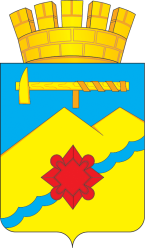 АДМИНИСТРАЦИЯ МУНИЦИПАЛЬНОГО ОБРАЗОВАНИЯГОРОД МЕДНОГОРСК ОРЕНБУРГСКОЙ ОБЛАСТИПОСТАНОВЛЕНИЕ__________________________________________________________________Об утверждении программы профилактики нарушений обязательных требований, требований, установленных муниципальными правовыми актами в сфере муниципального контроля на 2020 годВ соответствии с частью 1 статьи 8.2 Федерального закона 
от 26.12.2008 № 294-ФЗ «О защите прав юридических лиц и индивидуальных предпринимателей при осуществлении государственного контроля (надзора) и муниципального контроля», абзацем первым пункта 2 общих требований 
к организации и осуществлению органами государственного контроля (надзора), органами муниципального контроля мероприятий 
по профилактике нарушений обязательных требований, требований, установленных муниципальными правовыми актами, утвержденных постановлением Правительства Российской Федерации от 26.12.2018 № 1680, статьями 10, 45, 49 Устава муниципального образования город Медногорск Оренбургской области, постановлением администрации города от 15.01.2018 41-па «Об утверждении перечня видов муниципального контроля и органовместного самоуправления, уполномоченных на их осуществление»,Утвердить программу профилактики нарушений обязательных требований, требований, установленных муниципальными правовыми актами в сфере муниципального контроля на 2020 год согласно приложению к  постановлению.Поручить организацию исполнения настоящего постановления заместителям главы муниципального образования в рамках их компетенции.Настоящее постановление вступает в силу после официального опубликования в газете «Медногорский рабочий» и подлежит размещению 
на официальном сайте администрации города Медногорска.И.о. главы города                                                                        О.Л. ПодшибякинРазослано: прокурору города, юридическому области, Никитиной И.В., Ахмеджановой Р.М., Жукову Г.К., Пикуля А.П., ОИТ, редакции газеты «Медногорский рабочий»           Приложение            к постановлению           администрации города           от 30.09.2020 № 1554-паПРОГРАММАпрофилактики нарушений обязательных требований, требований, установленных муниципальными правовыми актами в сфере муниципального контроля на 2020 год (далее – Программа)Общие положения Программа разработана в целях организации проведения органом муниципального контроля – Администрацией города Медногорска профилактики нарушений требований, установленных муниципальными правовыми актами, а также требований, установленных федеральными законами и иными нормативными правовыми актами Российской Федерации, законами Оренбургской области, в случаях, если соответствующие виды контроля относятся к вопросам местного значения, в целях предупреждения возможного нарушения подконтрольными субъектами обязательных требований и снижения рисков причинения ущерба охраняемым законом ценностям, а также выявления причин, факторов и условий, способствующих нарушениям обязательных требований, и обеспечения доступности информации об обязательных требованиях в сфере муниципального контроля.Сроки реализации Программы – 2020 год и плановый период 2021-2022 годов.Реализация Программы осуществляется в рамках текущего финансирования Администрации города Медногорска.Программа состоит из подпрограмм по видам муниципального контроля в соответствии с  Перечнем видов муниципального контроля 
и органов местного самоуправления муниципального образования город Медногорск (далее – МО город Медногорск), уполномоченных на их осуществление, утвержденным постановлением администрации города от 15.01.2018 № 41-па:Подпрограмма профилактических мероприятий 
по муниципальному жилищному контролю (далее – подпрограмма 
по жилищному контролю).Подпрограмма профилактических мероприятий 
по муниципальному контролю за соблюдением сохранности автомобильных дорог местного значения (далее – подпрограмма по дорожному контролю).Подпрограмма профилактических мероприятий 
по муниципальному жилищному контролю (далее – подпрограмма 
по земельному контролю).Подпрограмма профилактических мероприятий 
по муниципальному контрою за использованием и охраной недр при добыче общераспространенных полезных ископаемых  (далее – подпрограмма по охране недр).Подпрограмма профилактических мероприятий 
по муниципальному контролю в области торговой деятельности (далее – подпрограмма по торговому контролю).Подготовка и размещение указанных в подпрограммах руководств по соблюдению обязательных требований, а также проведение разъяснительной и консультационной работы осуществляется в соответствии с разделом IV общих требований к организации и осуществлению органами государственного контроля (надзора), органами муниципального контроля мероприятий по профилактике нарушений обязательных требований, требований, установленных муниципальными правовыми актами, утвержденных постановлением Правительства Российской Федерации 
от 26.12.2018 № 1680.Обобщение практики каждого вида муниципального контроля осуществляется в соответствии с разделом V общих требований 
к организации и осуществлению органами государственного контроля (надзора), органами муниципального контроля мероприятий 
по профилактике нарушений обязательных требований, требований установленных муниципальными правовыми актами, утвержденных постановлением Правительства Российской Федерации от 26.12.2018 
№ 1680.Выдача предостережений, указанных в подпрограммах, осуществляется в соответствии с Правилами составления и направления предостережения о недопустимости нарушения обязательных требований, подачи юридическим лицом, индивидуальным предпринимателем возражений на такое предостережение и их рассмотрения, уведомления 
об исполнении такого предостережения, утвержденными постановлением Правительства Российской Федерации от 10.02.2017 № 166.Подпрограмма по жилищному контролюЦелями подпрограммы по жилищному контролю являются:предупреждение нарушений юридическими лицами 
и индивидуальными предпринимателями обязательных требований, установленных в отношении муниципального жилищного фонда федеральными законами и законами Оренбургской области, а также муниципальными правовыми актами;снижение административной нагрузки на подконтрольные субъекты;минимизация рисков возникновения нарушений обязательных требований;повышение прозрачности системы муниципального жилищного контроля и эффективности проведения УГКРиЖКХ мероприятий по контролю в рамках муниципального жилищного контроля.Основными задачами подпрограммы по жилищному контролю являются:формирование и внедрение новых средств коммуникации и методов взаимодействия с подконтрольными субъектами при осуществлении муниципального жилищного контроля;формирование единого понимания обязательных требований подконтрольными субъектами;укрепление системы профилактики нарушений обязательных требований путем активации профилактической деятельности;выявление причин, факторов и условий, способствующих нарушению обязательных требований, определение способов их устранения;осуществление планирования и проведения профилактики нарушений обязательных требований на основе принципов их понятности, информационной открытости, вовлеченности подконтрольных субъектов, 
а также обязательности, актуальности, периодичности профилактических мероприятий;повышение правосознания и правовой культуры подконтрольных субъектов.План мероприятий по профилактике нарушений на 2020 год 
и проект плана мероприятий по профилактике нарушений на 2021-2022 годы.Мероприятия по профилактике нарушений в плане мероприятий по профилактике нарушений на 2020 год и проекте плана мероприятий 
по профилактике нарушений на 2021-2022 годы предусмотрены частью 2 статьи 8.2 Федерального закона от 26.12.2008 № 294-ФЗ «О защите прав юридических лиц и индивидуальных предпринимателей при осуществлении государственного контроля (надзора) и муниципального контроля».План мероприятий по профилактике нарушений на 2020 год (основные мероприятия по профилактике нарушений):4.2.3 Проект плана мероприятий по профилактике нарушений на 2021-2022 годы (основные мероприятия по профилактике нарушений):Отчетные показатели на 2020 год:2.4. Проект отчетных показателей на 2021-2022 годы:Подпрограмма по дорожному контролюЦелями подпрограммы по дорожному контролю являются:предупреждение нарушений пользователями автомобильных дорог местного значения, должностными лицами, физическими и юридическими лицами, индивидуальными предпринимателями обязательных требований, установленных законодательством Российской Федерации;устранение причин, факторов и условий, способствующих возможному нарушению обязательных требований законодательства 
о муниципальном контроле за соблюдением сохранности автомобильных дорог местного значения;формирование единого понимания обязательных требований законодательства о муниципальном контроле за соблюдением сохранности автомобильных дорог местного значения у всех участников контрольно-надзорной деятельности.Задачи подпрограммы по дорожному контролю:разъяснение поднадзорным субъектам обязательных требований;выявление причин, факторов и условий, способствующих нарушению обязательных требований, определение способов устранения или снижения рисков их возникновения. План мероприятий по профилактике нарушений на 2020 год 
и проект плана мероприятий по профилактике нарушений на 2021-2022 годы.Мероприятия по профилактике нарушений в плане мероприятий по профилактике нарушений на 2020 год и проекте плана мероприятий 
по профилактике нарушений на 2021-2022 годы предусмотрены частью 2 статьи 8.2 Федерального закона от 26.12.2008 № 294-ФЗ «О защите прав юридических лиц и индивидуальных предпринимателей при осуществлении государственного контроля (надзора) и муниципального контроля», пункта 1 статьи 6 Закона Оренбургской области от 10.11.2006 № 685/125-IV-ОЗ 
«Об автомобильных дорогах и о дорожной деятельности в Оренбургской области».План мероприятий по профилактике нарушений на 2020 год (основные мероприятия по профилактике нарушений):3.3.3 Проект плана мероприятий по профилактике нарушений на 2021-2022 годы (основные мероприятия по профилактике нарушений):Отчетные показатели на 2020 год:Проект отчетных показателей на 2021-2022 годы:Подпрограмма по земельному контролюЦелями подпрограммы по земельному контролю являются:предупреждение нарушений юридическими лицами 
и индивидуальными предпринимателями обязательных требований, установленных законодательством Российской Федерации;устранение причин, факторов и условий, способствующих возможному нарушению обязательных требований земельного законодательства;формирование единого понимания обязательных требований земельного законодательства у всех участников контрольно-надзорной деятельности.Задачи подпрограммы по земельному контролю:разъяснение поднадзорным субъектам обязательных требований;выявление причин, факторов и условий, способствующих нарушению обязательных требований, определение способов устранения или снижения рисков их возникновения. План мероприятий по профилактике нарушений на 2020 год 
и проект плана мероприятий по профилактике нарушений на 2021-2022 годы.Мероприятия по профилактике нарушений в плане мероприятий по профилактике нарушений на 2020 год и проекте плана мероприятий 
по профилактике нарушений на 2021-2022 годы предусмотрены 
частью 2 статьи 8.2 Федерального закона от 26.12.2008 № 294-ФЗ «О защите прав юридических лиц и индивидуальных предпринимателей при осуществлении государственного контроля (надзора) и муниципального контроля», частью 2 статьи 4.1 Закона Оренбургской области от 27.10.2016 № 30/8-VI-ОЗ «О порядке осуществления муниципального земельного контроля на территории Оренбургской области».План мероприятий по профилактике нарушений на 2020 год (основные мероприятия по профилактике нарушений):2.2.3 Проект плана мероприятий по профилактике нарушений на 2021-2022 годы (основные мероприятия по профилактике нарушений):Отчетные показатели (далее – ОП) на 2020 год: Проект отчетных показателей на 2021-2022 годы:Подпрограмма по охране недрЦелями подпрограммы по охране недр являются:предупреждение нарушений юридическими лицами 
и индивидуальными предпринимателями, участниками договора простого товарищества обязательных требований, установленных законодательством Российской Федерации;устранение причин, факторов и условий, способствующих возможному нарушению обязательных требований законодательства в области использования и охраны недр при добыче общераспространенных полезных ископаемых;формирование единого понимания обязательных требований законодательства в области использования и охраны недр при добыче общераспространенных полезных ископаемых у всех участников контрольно-надзорной деятельности.Задачи подпрограммы по транспортному контролю:разъяснение поднадзорным субъектам обязательных требований;выявление причин, факторов и условий, способствующих нарушению обязательных требований, определение способов устранения или снижения рисков их возникновения. План мероприятий по профилактике нарушений на 2020 год 
и проект плана мероприятий по профилактике нарушений на 2021-2022 годы.Мероприятия по профилактике нарушений в плане мероприятий по профилактике нарушений на 2020 год и проекте плана мероприятий 
по профилактике нарушений на 2021-2022 годы предусмотрены частью 2 статьи 8.2 Федерального закона от 26.12.2008 № 294-ФЗ «О защите прав юридических лиц и индивидуальных предпринимателей при осуществлении государственного контроля (надзора) и муниципального контроля».План мероприятий по профилактике нарушений на 2020 год (основные мероприятия по профилактике нарушений):Проект плана мероприятий по профилактике нарушений на 2021-2022 годы (основные мероприятия по профилактике нарушений):Отчетные показатели на 2020 год:Проект отчетных показателей на 2021-2022 годы:Подпрограмма по торговому контролю Целями подпрограммы по торговому контролю являются:предупреждение нарушений юридическими лицами 
и индивидуальными предпринимателями обязательных требований, требований, установленных муниципальными правовыми актами, устранение причин, факторов и условий, способствующих нарушениям обязательных требований, требований, установленных муниципальными правовыми актами;снижение административной нагрузки на подконтрольные субъекты;минимизация рисков возникновения нарушений обязательных требований.Основными задачами подпрограммы по торговому контролю являются:формирование и внедрение новых средств коммуникации и методов взаимодействия с подконтрольными субъектами при осуществлении муниципального торгового контроля;формирование единого понимания обязательных требований подконтрольными субъектами;укрепление системы профилактики нарушений обязательных требований путем активации профилактической деятельности;выявление причин, факторов и условий, способствующих нарушению обязательных требований, определение способов их устранения;осуществление планирования и проведения профилактики нарушений обязательных требований на основе принципов их понятности, информационной открытости, вовлеченности подконтрольных субъектов, а также обязательности, актуальности, периодичности профилактических мероприятий;повышение правосознания и правовой культуры подконтрольных субъектов.План мероприятий по профилактике нарушений на 2020 год 
и проект плана мероприятий по профилактике нарушений на 2021-2022 годы.Мероприятия по профилактике нарушений в плане мероприятий по профилактике нарушений на 2020 год и проекте плана мероприятий 
по профилактике нарушений на 2021-2022 годы предусмотрены частью 2 статьи 8.2 Федерального закона от 26.12.2008 № 294-ФЗ «О защите прав юридических лиц и индивидуальных предпринимателей при осуществлении государственного контроля (надзора) и муниципального контроля».План мероприятий по профилактике нарушений на 2020 год (основные мероприятия по профилактике нарушений):Проект плана мероприятий по профилактике нарушений на 2021-2022 годы (основные мероприятия по профилактике нарушений):Отчетные показатели на 2020 год: Проект отчетных показателей на 2021-2022 годы:30.09.2020№ 1554-па№п/пМероприятия по профилактике нарушенийСроки (периодичность проведения) мероприятийОтветственные должностные лица / подразделения1Размещение и актуализация 
на официальном сайте администрации города Медногорска  перечней нормативных правовых актов или их отдельных частей, содержащих требования, оценка соблюдения которых является предметом муниципального жилищного контроля, 
а также текстов соответствующих нормативных правовых актовПо мере необходимости, но не позднее 
15 календарных дней со дня внесения измененийНачальник УГКРиЖКХ2Информирование субъектов муниципального жилищного контроля 
по вопросам соблюдения обязательных требований, требований, установленных муниципальными правовыми актами, 
в том числе:- разработка и опубликование руководств по соблюдению указанных требований законодательства;- проведение семинаров и конференций, разъяснительной и консультационной работы в средствах массовой информации и иными способами;- подготовка и распространение комментариев о содержании новых нормативных правовых актов, устанавливающих обязательные требования, требования, установленные муниципальными правовыми актами, внесенных изменениях в действующие акты, сроках и порядке вступления их 
в действие, а также рекомендации 
о проведении необходимых организационных, технических мероприятий, направленных на внедрение и обеспечение соблюдения обязательных требований, требований, установленных муниципальными правовыми актами;- информирование неопределенного круга подконтрольных субъектов посредством средств массовой информации (интернет-сайты, местные печатные издания, телевидение, радио, социальные сети) 
о важности добросовестного соблюдения обязательных требований, с целью формирования и укрепления культуры безопасного поведения и о применении мер административного воздействия 
к подконтрольным субъектам, нарушившим обязательные требованияПо мере необходимости, но не реже 
1 раза в кварталПо мере необходимости, но не позднее 
30 календарных дней со дня внесения измененийПо мере необходимости, но не реже 
1 раза 
в полугодиеНачальник УГКРиЖКХ3Обобщение практики осуществления муниципального жилищного контроля 
с размещением на официальном сайте администрации города Медногорска, в том числе с указанием наиболее часто встречающихся случаев нарушений обязательных требований, требований, установленных муниципальными правовыми актами, с рекомендациями 
в отношении мер, которые должны приниматься юридическими лицами, индивидуальными предпринимателями 
в целях недопущения таких нарушенийПо мере необходимости, но не реже 
1 раза 
в полугодиеНачальник УГКРиЖКХ4Выдача предостережений 
о недопустимости нарушения обязательных требований, требований, установленных муниципальными правовыми актамиПо мере необходимостиНачальник УГКРиЖКХ№п/пМероприятия по профилактике нарушенийСроки (периодичность проведения) мероприятийОтветственные должностные лица / подразделения1Размещение и актуализация 
на официальном сайте администрации города Медногорска перечней нормативных правовых актов или их отдельных частей, содержащих требования, оценка соблюдения которых является предметом муниципального жилищного контроля, 
а также текстов соответствующих нормативных правовых актовПо мере необходимости, но не позднее 
15 календарных дней со дня внесения измененийНачальник УГКРиЖКХ2Информирование субъектов муниципального жилищного контроля 
по вопросам соблюдения обязательных требований, требований, установленных муниципальными правовыми актами, 
в том числе:- разработка и опубликование руководств по соблюдению указанных требований законодательства;- проведение семинаров и конференций, разъяснительной и консультационной работы в средствах массовой информации и иными способами;- подготовка и распространение комментариев о содержании новых нормативных правовых актов, устанавливающих обязательные требования, требования, установленные муниципальными правовыми актами, внесенных изменениях в действующие акты, сроках и порядке вступления их 
в действие, а также рекомендации 
о проведении необходимых организационных, технических мероприятий, направленных на внедрение и обеспечение соблюдения обязательных требований, требований, установленных муниципальными правовыми актами;- информирование неопределенного круга подконтрольных субъектов посредством средств массовой информации (интернет-сайты, местные печатные издания, телевидение, радио, социальные сети) 
о важности добросовестного соблюдения обязательных требований, с целью формирования и укрепления культуры безопасного поведения и о применении мер административного воздействия 
к подконтрольным субъектам, нарушившим обязательные требованияПо мере необходимости, но не реже 
1 раза в кварталПо мере необходимости, но не позднее 
30 календарных дней со дня внесения измененийПо мере необходимости, но не реже 
1 раза 
в полугодиеНачальник УГКРиЖКХ3Обобщение практики осуществления муниципального жилищного контроля 
с размещением на официальном сайте администрации города Медногорска в том числе с указанием наиболее часто встречающихся случаев нарушений обязательных требований, требований, установленных муниципальными правовыми актами, с рекомендациями 
в отношении мер, которые должны приниматься юридическими лицами, индивидуальными предпринимателями 
в целях недопущения таких нарушенийПо мере необходимости, но не реже 
1 раза 
в полугодиеНачальник УГКРиЖКХ4Выдача предостережений 
о недопустимости нарушения обязательных требований, требований, установленных муниципальными правовыми актамиПо мере необходимостиНачальник УГКРиЖКХ№п/пМероприятия по профилактике нарушенийНаименование ОП, единица измеренияЗначение ОП
на 31.12.2020 1Размещение и актуализация 
на официальном сайте администрации города Медногорска перечней нормативных правовых актов или их отдельных частей, содержащих требования законодательства, оценка соблюдения которых является предметом муниципального жилищного контроля, а также текстов соответствующих нормативных правовых актовАктуальность размещенных нормативных правовых актов или их отдельных частей, содержащих требования законодательства, оценка соблюдения которых является предметом муниципального жилищного контроля, а также текстов соответствующих нормативных правовых актов, да/нет2Информирование субъектов муниципального жилищного контроля 
по вопросам соблюдения обязательных требований, требований, установленных муниципальными правовыми актами, 
в том числе:- разработка и опубликование руководств по соблюдению указанных требований законодательства;- проведение семинаров и конференций, разъяснительной и консультационной работы в средствах массовой информации и иными способами;- подготовка и распространение комментариев о содержании новых нормативных правовых актов, устанавливающих обязательные требования, требования, установленные муниципальными правовыми актами, внесенных изменениях в действующие акты, сроках и порядке вступления их 
в действие, а также рекомендации 
о проведении необходимых организационных, технических мероприятий, направленных на внедрение и обеспечение соблюдения обязательных требований, требований, установленных муниципальными правовыми актами;- информирование неопределенного круга подконтрольных субъектов посредством средств массовой информации (интернет-сайты, местные печатные издания, телевидение, радио, социальные сети) 
о важности добросовестного соблюдения обязательных требований, с целью формирования и укрепления культуры безопасного поведения и о применении мер административного воздействия 
к подконтрольным субъектам, нарушившим обязательные требованияКоличество опубликованных руководств 
по соблюдению указанных требований законодательства, шт.2Информирование субъектов муниципального жилищного контроля 
по вопросам соблюдения обязательных требований, требований, установленных муниципальными правовыми актами, 
в том числе:- разработка и опубликование руководств по соблюдению указанных требований законодательства;- проведение семинаров и конференций, разъяснительной и консультационной работы в средствах массовой информации и иными способами;- подготовка и распространение комментариев о содержании новых нормативных правовых актов, устанавливающих обязательные требования, требования, установленные муниципальными правовыми актами, внесенных изменениях в действующие акты, сроках и порядке вступления их 
в действие, а также рекомендации 
о проведении необходимых организационных, технических мероприятий, направленных на внедрение и обеспечение соблюдения обязательных требований, требований, установленных муниципальными правовыми актами;- информирование неопределенного круга подконтрольных субъектов посредством средств массовой информации (интернет-сайты, местные печатные издания, телевидение, радио, социальные сети) 
о важности добросовестного соблюдения обязательных требований, с целью формирования и укрепления культуры безопасного поведения и о применении мер административного воздействия 
к подконтрольным субъектам, нарушившим обязательные требованияКоличество проведенных семинаров, конференций, шт.2Информирование субъектов муниципального жилищного контроля 
по вопросам соблюдения обязательных требований, требований, установленных муниципальными правовыми актами, 
в том числе:- разработка и опубликование руководств по соблюдению указанных требований законодательства;- проведение семинаров и конференций, разъяснительной и консультационной работы в средствах массовой информации и иными способами;- подготовка и распространение комментариев о содержании новых нормативных правовых актов, устанавливающих обязательные требования, требования, установленные муниципальными правовыми актами, внесенных изменениях в действующие акты, сроках и порядке вступления их 
в действие, а также рекомендации 
о проведении необходимых организационных, технических мероприятий, направленных на внедрение и обеспечение соблюдения обязательных требований, требований, установленных муниципальными правовыми актами;- информирование неопределенного круга подконтрольных субъектов посредством средств массовой информации (интернет-сайты, местные печатные издания, телевидение, радио, социальные сети) 
о важности добросовестного соблюдения обязательных требований, с целью формирования и укрепления культуры безопасного поведения и о применении мер административного воздействия 
к подконтрольным субъектам, нарушившим обязательные требованияКоличество консультаций, шт.2Информирование субъектов муниципального жилищного контроля 
по вопросам соблюдения обязательных требований, требований, установленных муниципальными правовыми актами, 
в том числе:- разработка и опубликование руководств по соблюдению указанных требований законодательства;- проведение семинаров и конференций, разъяснительной и консультационной работы в средствах массовой информации и иными способами;- подготовка и распространение комментариев о содержании новых нормативных правовых актов, устанавливающих обязательные требования, требования, установленные муниципальными правовыми актами, внесенных изменениях в действующие акты, сроках и порядке вступления их 
в действие, а также рекомендации 
о проведении необходимых организационных, технических мероприятий, направленных на внедрение и обеспечение соблюдения обязательных требований, требований, установленных муниципальными правовыми актами;- информирование неопределенного круга подконтрольных субъектов посредством средств массовой информации (интернет-сайты, местные печатные издания, телевидение, радио, социальные сети) 
о важности добросовестного соблюдения обязательных требований, с целью формирования и укрепления культуры безопасного поведения и о применении мер административного воздействия 
к подконтрольным субъектам, нарушившим обязательные требованияКоличество опубликованных разъяснений, шт. 2Информирование субъектов муниципального жилищного контроля 
по вопросам соблюдения обязательных требований, требований, установленных муниципальными правовыми актами, 
в том числе:- разработка и опубликование руководств по соблюдению указанных требований законодательства;- проведение семинаров и конференций, разъяснительной и консультационной работы в средствах массовой информации и иными способами;- подготовка и распространение комментариев о содержании новых нормативных правовых актов, устанавливающих обязательные требования, требования, установленные муниципальными правовыми актами, внесенных изменениях в действующие акты, сроках и порядке вступления их 
в действие, а также рекомендации 
о проведении необходимых организационных, технических мероприятий, направленных на внедрение и обеспечение соблюдения обязательных требований, требований, установленных муниципальными правовыми актами;- информирование неопределенного круга подконтрольных субъектов посредством средств массовой информации (интернет-сайты, местные печатные издания, телевидение, радио, социальные сети) 
о важности добросовестного соблюдения обязательных требований, с целью формирования и укрепления культуры безопасного поведения и о применении мер административного воздействия 
к подконтрольным субъектам, нарушившим обязательные требованияКоличество опубликованных комментариев 
и рекомендаций, шт.2Информирование субъектов муниципального жилищного контроля 
по вопросам соблюдения обязательных требований, требований, установленных муниципальными правовыми актами, 
в том числе:- разработка и опубликование руководств по соблюдению указанных требований законодательства;- проведение семинаров и конференций, разъяснительной и консультационной работы в средствах массовой информации и иными способами;- подготовка и распространение комментариев о содержании новых нормативных правовых актов, устанавливающих обязательные требования, требования, установленные муниципальными правовыми актами, внесенных изменениях в действующие акты, сроках и порядке вступления их 
в действие, а также рекомендации 
о проведении необходимых организационных, технических мероприятий, направленных на внедрение и обеспечение соблюдения обязательных требований, требований, установленных муниципальными правовыми актами;- информирование неопределенного круга подконтрольных субъектов посредством средств массовой информации (интернет-сайты, местные печатные издания, телевидение, радио, социальные сети) 
о важности добросовестного соблюдения обязательных требований, с целью формирования и укрепления культуры безопасного поведения и о применении мер административного воздействия 
к подконтрольным субъектам, нарушившим обязательные требованияКоличество информационных сообщений 
(с указанием видов средств массовой информации), шт.3Обобщение практики осуществления муниципального жилищного контроля 
с размещением на официальном администрации города Медногорска, в том числе с указанием наиболее часто встречающихся случаев нарушений обязательных требований, требований, установленных муниципальными правовыми актами, с рекомендациями 
в отношении мер, которые должны приниматься юридическими лицами, индивидуальными предпринимателями 
в целях недопущения таких нарушенийКоличество размещенных обзоров практики осуществления муниципального жилищного контроля, шт.4Выдача предостережений 
о недопустимости нарушения обязательных требований, требований, установленных муниципальными правовыми актамиКоличество выданных предостережений 
в соотношении 
с количеством поступивших сведений 
о готовящихся нарушениях требований, шт.№п/пМероприятия по профилактике нарушенийНаименование ОП, единица измеренияЗначение ОП 
на 31 декабря соответствующего года1Размещение и актуализация 
на официальном сайте администрации города Медногорска перечней нормативных правовых актов или их отдельных частей, содержащих требования законодательства, оценка соблюдения которых является предметом муниципального жилищного контроля, а также текстов соответствующих нормативных правовых актовАктуальность размещенных нормативных правовых актов или их отдельных частей, содержащих требования законодательства, оценка соблюдения которых является предметом муниципального жилищного контроля, а также текстов соответствующих нормативных правовых актов, да/нет2Информирование субъектов муниципального жилищного контроля 
по вопросам соблюдения обязательных требований, требований, установленных муниципальными правовыми актами, 
в том числе:- разработка и опубликование руководств по соблюдению указанных требований законодательства;- проведение семинаров и конференций, разъяснительной и консультационной работы в средствах массовой информации и иными способами;- подготовка и распространение комментариев о содержании новых нормативных правовых актов, устанавливающих обязательные требования, требования, установленные муниципальными правовыми актами, внесенных изменениях в действующие акты, сроках и порядке вступления их 
в действие, а также рекомендации 
о проведении необходимых организационных, технических мероприятий, направленных на внедрение и обеспечение соблюдения обязательных требований, требований, установленных муниципальными правовыми актами;- информирование неопределенного круга подконтрольных субъектов посредством средств массовой информации (интернет-сайты, местные печатные издания, телевидение, радио, социальные сети) 
о важности добросовестного соблюдения обязательных требований, с целью формирования и укрепления культуры безопасного поведения и о применении мер административного воздействия 
к подконтрольным субъектам, нарушившим обязательные требованияКоличество опубликованных руководств 
по соблюдению указанных требований законодательства, шт.2Информирование субъектов муниципального жилищного контроля 
по вопросам соблюдения обязательных требований, требований, установленных муниципальными правовыми актами, 
в том числе:- разработка и опубликование руководств по соблюдению указанных требований законодательства;- проведение семинаров и конференций, разъяснительной и консультационной работы в средствах массовой информации и иными способами;- подготовка и распространение комментариев о содержании новых нормативных правовых актов, устанавливающих обязательные требования, требования, установленные муниципальными правовыми актами, внесенных изменениях в действующие акты, сроках и порядке вступления их 
в действие, а также рекомендации 
о проведении необходимых организационных, технических мероприятий, направленных на внедрение и обеспечение соблюдения обязательных требований, требований, установленных муниципальными правовыми актами;- информирование неопределенного круга подконтрольных субъектов посредством средств массовой информации (интернет-сайты, местные печатные издания, телевидение, радио, социальные сети) 
о важности добросовестного соблюдения обязательных требований, с целью формирования и укрепления культуры безопасного поведения и о применении мер административного воздействия 
к подконтрольным субъектам, нарушившим обязательные требованияКоличество проведенных семинаров, конференций, шт.2Информирование субъектов муниципального жилищного контроля 
по вопросам соблюдения обязательных требований, требований, установленных муниципальными правовыми актами, 
в том числе:- разработка и опубликование руководств по соблюдению указанных требований законодательства;- проведение семинаров и конференций, разъяснительной и консультационной работы в средствах массовой информации и иными способами;- подготовка и распространение комментариев о содержании новых нормативных правовых актов, устанавливающих обязательные требования, требования, установленные муниципальными правовыми актами, внесенных изменениях в действующие акты, сроках и порядке вступления их 
в действие, а также рекомендации 
о проведении необходимых организационных, технических мероприятий, направленных на внедрение и обеспечение соблюдения обязательных требований, требований, установленных муниципальными правовыми актами;- информирование неопределенного круга подконтрольных субъектов посредством средств массовой информации (интернет-сайты, местные печатные издания, телевидение, радио, социальные сети) 
о важности добросовестного соблюдения обязательных требований, с целью формирования и укрепления культуры безопасного поведения и о применении мер административного воздействия 
к подконтрольным субъектам, нарушившим обязательные требованияКоличество консультаций, шт.2Информирование субъектов муниципального жилищного контроля 
по вопросам соблюдения обязательных требований, требований, установленных муниципальными правовыми актами, 
в том числе:- разработка и опубликование руководств по соблюдению указанных требований законодательства;- проведение семинаров и конференций, разъяснительной и консультационной работы в средствах массовой информации и иными способами;- подготовка и распространение комментариев о содержании новых нормативных правовых актов, устанавливающих обязательные требования, требования, установленные муниципальными правовыми актами, внесенных изменениях в действующие акты, сроках и порядке вступления их 
в действие, а также рекомендации 
о проведении необходимых организационных, технических мероприятий, направленных на внедрение и обеспечение соблюдения обязательных требований, требований, установленных муниципальными правовыми актами;- информирование неопределенного круга подконтрольных субъектов посредством средств массовой информации (интернет-сайты, местные печатные издания, телевидение, радио, социальные сети) 
о важности добросовестного соблюдения обязательных требований, с целью формирования и укрепления культуры безопасного поведения и о применении мер административного воздействия 
к подконтрольным субъектам, нарушившим обязательные требованияКоличество опубликованных разъяснений, шт. 2Информирование субъектов муниципального жилищного контроля 
по вопросам соблюдения обязательных требований, требований, установленных муниципальными правовыми актами, 
в том числе:- разработка и опубликование руководств по соблюдению указанных требований законодательства;- проведение семинаров и конференций, разъяснительной и консультационной работы в средствах массовой информации и иными способами;- подготовка и распространение комментариев о содержании новых нормативных правовых актов, устанавливающих обязательные требования, требования, установленные муниципальными правовыми актами, внесенных изменениях в действующие акты, сроках и порядке вступления их 
в действие, а также рекомендации 
о проведении необходимых организационных, технических мероприятий, направленных на внедрение и обеспечение соблюдения обязательных требований, требований, установленных муниципальными правовыми актами;- информирование неопределенного круга подконтрольных субъектов посредством средств массовой информации (интернет-сайты, местные печатные издания, телевидение, радио, социальные сети) 
о важности добросовестного соблюдения обязательных требований, с целью формирования и укрепления культуры безопасного поведения и о применении мер административного воздействия 
к подконтрольным субъектам, нарушившим обязательные требованияКоличество опубликованных комментариев 
и рекомендаций, шт.2Информирование субъектов муниципального жилищного контроля 
по вопросам соблюдения обязательных требований, требований, установленных муниципальными правовыми актами, 
в том числе:- разработка и опубликование руководств по соблюдению указанных требований законодательства;- проведение семинаров и конференций, разъяснительной и консультационной работы в средствах массовой информации и иными способами;- подготовка и распространение комментариев о содержании новых нормативных правовых актов, устанавливающих обязательные требования, требования, установленные муниципальными правовыми актами, внесенных изменениях в действующие акты, сроках и порядке вступления их 
в действие, а также рекомендации 
о проведении необходимых организационных, технических мероприятий, направленных на внедрение и обеспечение соблюдения обязательных требований, требований, установленных муниципальными правовыми актами;- информирование неопределенного круга подконтрольных субъектов посредством средств массовой информации (интернет-сайты, местные печатные издания, телевидение, радио, социальные сети) 
о важности добросовестного соблюдения обязательных требований, с целью формирования и укрепления культуры безопасного поведения и о применении мер административного воздействия 
к подконтрольным субъектам, нарушившим обязательные требованияКоличество информационных сообщений 
(с указанием видов средств массовой информации), шт.3Обобщение практики осуществления муниципального жилищного контроля 
с размещением на официальном сайте администрации города Медногорска, в том числе с указанием наиболее часто встречающихся случаев нарушений обязательных требований, требований, установленных муниципальными правовыми актами, с рекомендациями 
в отношении мер, которые должны приниматься юридическими лицами, индивидуальными предпринимателями 
в целях недопущения таких нарушенийКоличество размещенных обзоров практики осуществления муниципального жилищного контроля, шт.4Выдача предостережений 
о недопустимости нарушения обязательных требований, требований, установленных муниципальными правовыми актамиКоличество выданных предостережений 
в соотношении 
с количеством поступивших сведений 
о готовящихся нарушениях требований, шт.№п/пМероприятия по профилактике нарушенийСроки (периодичность проведения) мероприятийОтветственные должностные лица1Размещение и актуализация 
на официальном сайте администрации города Медногорска перечней нормативных правовых актов или их отдельных частей, содержащих требования законодательства, оценка соблюдения которых является предметом муниципального дорожного контроля, а также текстов соответствующих нормативных правовых актовПо мере необходимости, но не позднее 
15 календарных дней со дня внесения измененийНачальник УГКРиЖКХ2Информирование субъектов муниципального дорожного контроля 
по вопросам соблюдения обязательных требований, требований, установленных муниципальными правовыми актами, в том числе:- разработка и опубликование руководств по соблюдению указанных требований законодательства;- проведение семинаров и конференций, разъяснительной и консультационной работы в средствах массовой информации и иными способами;- подготовка и распространение комментариев о содержании новых нормативных правовых актов, устанавливающих обязательные требования, требования, установленные муниципальными правовыми актами, внесенных изменениях в действующие акты, сроках и порядке вступления их 
в действие, а также рекомендации 
о проведении необходимых организационных, технических мероприятий, направленных на внедрение и обеспечение соблюдения обязательных требований, требований, установленных муниципальными правовыми актами;- информирование неопределенного круга подконтрольных субъектов посредством средств массовой информации (интернет-сайты, местные печатные издания, телевидение, радио, социальные сети) о важности добросовестного соблюдения обязательных требований, с целью формирования и укрепления культуры безопасного поведения и о применении мер административного воздействия 
к подконтрольным субъектам, нарушившим обязательные требованияПо мере необходимости, но не позднее 
31 декабря 2020 года По мере необходимости, но не позднее 
30 календарных дней со дня внесения измененийПо мере необходимости, но не реже 
1 раза 
в полугодиеНачальник УГКРиЖКХ 3Обобщение практики осуществления муниципального дорожного контроля 
с размещением на официальном сайте администрации города Медногорска, в том числе с указанием наиболее часто встречающихся случаев нарушений обязательных требований, требований, установленных муниципальными правовыми актами, с рекомендациями 
в отношении мер, которые должны приниматься юридическими лицами, индивидуальными предпринимателями 
в целях недопущения таких нарушенийПо мере необходимости, но не позднее 
31 декабря 2020 годаНачальник УГКРиЖКХ4Выдача предостережений 
о недопустимости нарушения обязательных требований, требований, установленных муниципальными правовыми актамиПо мере необходимостиНачальник УГКРиЖКХ№п/пМероприятия по профилактике нарушенийСроки (периодичность проведения) мероприятийОтветственные должностные лица1Размещение и актуализация 
на официальном сайте администрации города Медногорска перечней нормативных правовых актов или их отдельных частей, содержащих требования законодательства, оценка соблюдения которых является предметом муниципального дорожного контроля, а также текстов соответствующих нормативных правовых актовПо мере необходимости, но не позднее 
15 календарных дней со дня внесения измененийНачальник УГКРиЖКХ2Информирование субъектов муниципального дорожного контроля 
по вопросам соблюдения обязательных требований, требований, установленных муниципальными правовыми актами, 
в том числе:- разработка и опубликование руководств по соблюдению указанных требований законодательства;- проведение семинаров и конференций, разъяснительной и консультационной работы в средствах массовой информации и иными способами;- подготовка и распространение комментариев о содержании новых нормативных правовых актов, устанавливающих обязательные требования, требования, установленные муниципальными правовыми актами, внесенных изменениях в действующие акты, сроках и порядке вступления их 
в действие, а также рекомендации о проведении необходимых организационных, технических мероприятий, направленных на внедрение и обеспечение соблюдения обязательных требований, требований, установленных муниципальными правовыми актами;- информирование неопределенного круга подконтрольных субъектов посредством средств массовой информации (интернет-сайты, местные печатные издания, телевидение, радио, социальные сети) о важности добросовестного соблюдения обязательных требований, с целью формирования и укрепления культуры безопасного поведения и о применении мер административного воздействия к подконтрольным субъектам, нарушившим обязательные требованияПо мере необходимости, но не позднее 
31 декабря отчетного года По мере необходимости, но не позднее 
30 календарных дней со дня внесения измененийПо мере необходимости, но не реже 
1 раза 
в полугодиеНачальник УГКРиЖКХ 3Обобщение практики осуществления муниципального дорожного контроля 
с размещением на официальном сайте администрации города Медногорска, в том числе с указанием наиболее часто встречающихся случаев нарушений обязательных требований, требований, установленных муниципальными правовыми актами, с рекомендациями 
в отношении мер, которые должны приниматься юридическими лицами, индивидуальными предпринимателями 
в целях недопущения таких нарушенийПо мере необходимости, но не позднее 
31 декабря отчетного годаНачальник УГКРиЖКХ 4Выдача предостережений 
о недопустимости нарушения обязательных требований, требований, установленных муниципальными правовыми актамиПо мере необходимостиНачальник УГКРиЖКХ №п/пМероприятия по профилактике нарушенийНаименование ОП, единица измеренияЗначение ОП 
на 31.12.20201Размещение и актуализация 
на официальном сайте администрации города Медногорска перечней нормативных правовых актов или их отдельных частей, содержащих требования законодательства, оценка соблюдения которых является предметом муниципального дорожного контроля, а также текстов соответствующих нормативных правовых актовАктуальность размещенных нормативных правовых актов или их отдельных частей, содержащих требования законодательства, оценка соблюдения которых является предметом муниципального дорожного контроля, а также текстов соответствующих нормативных правовых актов, да/нет2Информирование субъектов муниципального дорожного контроля 
по вопросам соблюдения обязательных требований, требований, установленных муниципальными правовыми актами, 
в том числе:- разработка и опубликование руководств по соблюдению указанных требований законодательства;- проведение семинаров и конференций, разъяснительной и консультационной работы в средствах массовой информации и иными способами;- подготовка и распространение комментариев о содержании новых нормативных правовых актов, устанавливающих обязательные требования, требования, установленные муниципальными правовыми актами, внесенных изменениях в действующие акты, сроках и порядке вступления их 
в действие, а также рекомендации 
о проведении необходимых организационных, технических мероприятий, направленных на внедрение и обеспечение соблюдения обязательных требований, требований, установленных муниципальными правовыми актами;- информирование неопределенного круга подконтрольных субъектов посредством средств массовой информации (интернет-сайты, местные печатные издания, телевидение, радио, социальные сети) 
о важности добросовестного соблюдения обязательных требований, с целью формирования и укрепления культуры безопасного поведения и о применении мер административного воздействия 
к подконтрольным субъектам, нарушившим обязательные требованияКоличество опубликованных руководств 
по соблюдению указанных требований законодательства, шт.2Информирование субъектов муниципального дорожного контроля 
по вопросам соблюдения обязательных требований, требований, установленных муниципальными правовыми актами, 
в том числе:- разработка и опубликование руководств по соблюдению указанных требований законодательства;- проведение семинаров и конференций, разъяснительной и консультационной работы в средствах массовой информации и иными способами;- подготовка и распространение комментариев о содержании новых нормативных правовых актов, устанавливающих обязательные требования, требования, установленные муниципальными правовыми актами, внесенных изменениях в действующие акты, сроках и порядке вступления их 
в действие, а также рекомендации 
о проведении необходимых организационных, технических мероприятий, направленных на внедрение и обеспечение соблюдения обязательных требований, требований, установленных муниципальными правовыми актами;- информирование неопределенного круга подконтрольных субъектов посредством средств массовой информации (интернет-сайты, местные печатные издания, телевидение, радио, социальные сети) 
о важности добросовестного соблюдения обязательных требований, с целью формирования и укрепления культуры безопасного поведения и о применении мер административного воздействия 
к подконтрольным субъектам, нарушившим обязательные требованияКоличество проведенных семинаров, конференций, шт.2Информирование субъектов муниципального дорожного контроля 
по вопросам соблюдения обязательных требований, требований, установленных муниципальными правовыми актами, 
в том числе:- разработка и опубликование руководств по соблюдению указанных требований законодательства;- проведение семинаров и конференций, разъяснительной и консультационной работы в средствах массовой информации и иными способами;- подготовка и распространение комментариев о содержании новых нормативных правовых актов, устанавливающих обязательные требования, требования, установленные муниципальными правовыми актами, внесенных изменениях в действующие акты, сроках и порядке вступления их 
в действие, а также рекомендации 
о проведении необходимых организационных, технических мероприятий, направленных на внедрение и обеспечение соблюдения обязательных требований, требований, установленных муниципальными правовыми актами;- информирование неопределенного круга подконтрольных субъектов посредством средств массовой информации (интернет-сайты, местные печатные издания, телевидение, радио, социальные сети) 
о важности добросовестного соблюдения обязательных требований, с целью формирования и укрепления культуры безопасного поведения и о применении мер административного воздействия 
к подконтрольным субъектам, нарушившим обязательные требованияКоличество консультаций, шт.2Информирование субъектов муниципального дорожного контроля 
по вопросам соблюдения обязательных требований, требований, установленных муниципальными правовыми актами, 
в том числе:- разработка и опубликование руководств по соблюдению указанных требований законодательства;- проведение семинаров и конференций, разъяснительной и консультационной работы в средствах массовой информации и иными способами;- подготовка и распространение комментариев о содержании новых нормативных правовых актов, устанавливающих обязательные требования, требования, установленные муниципальными правовыми актами, внесенных изменениях в действующие акты, сроках и порядке вступления их 
в действие, а также рекомендации 
о проведении необходимых организационных, технических мероприятий, направленных на внедрение и обеспечение соблюдения обязательных требований, требований, установленных муниципальными правовыми актами;- информирование неопределенного круга подконтрольных субъектов посредством средств массовой информации (интернет-сайты, местные печатные издания, телевидение, радио, социальные сети) 
о важности добросовестного соблюдения обязательных требований, с целью формирования и укрепления культуры безопасного поведения и о применении мер административного воздействия 
к подконтрольным субъектам, нарушившим обязательные требованияКоличество опубликованных разъяснений, шт. 2Информирование субъектов муниципального дорожного контроля 
по вопросам соблюдения обязательных требований, требований, установленных муниципальными правовыми актами, 
в том числе:- разработка и опубликование руководств по соблюдению указанных требований законодательства;- проведение семинаров и конференций, разъяснительной и консультационной работы в средствах массовой информации и иными способами;- подготовка и распространение комментариев о содержании новых нормативных правовых актов, устанавливающих обязательные требования, требования, установленные муниципальными правовыми актами, внесенных изменениях в действующие акты, сроках и порядке вступления их 
в действие, а также рекомендации 
о проведении необходимых организационных, технических мероприятий, направленных на внедрение и обеспечение соблюдения обязательных требований, требований, установленных муниципальными правовыми актами;- информирование неопределенного круга подконтрольных субъектов посредством средств массовой информации (интернет-сайты, местные печатные издания, телевидение, радио, социальные сети) 
о важности добросовестного соблюдения обязательных требований, с целью формирования и укрепления культуры безопасного поведения и о применении мер административного воздействия 
к подконтрольным субъектам, нарушившим обязательные требованияКоличество опубликованных комментариев 
и рекомендаций, шт.2Информирование субъектов муниципального дорожного контроля 
по вопросам соблюдения обязательных требований, требований, установленных муниципальными правовыми актами, 
в том числе:- разработка и опубликование руководств по соблюдению указанных требований законодательства;- проведение семинаров и конференций, разъяснительной и консультационной работы в средствах массовой информации и иными способами;- подготовка и распространение комментариев о содержании новых нормативных правовых актов, устанавливающих обязательные требования, требования, установленные муниципальными правовыми актами, внесенных изменениях в действующие акты, сроках и порядке вступления их 
в действие, а также рекомендации 
о проведении необходимых организационных, технических мероприятий, направленных на внедрение и обеспечение соблюдения обязательных требований, требований, установленных муниципальными правовыми актами;- информирование неопределенного круга подконтрольных субъектов посредством средств массовой информации (интернет-сайты, местные печатные издания, телевидение, радио, социальные сети) 
о важности добросовестного соблюдения обязательных требований, с целью формирования и укрепления культуры безопасного поведения и о применении мер административного воздействия 
к подконтрольным субъектам, нарушившим обязательные требованияКоличество информационных сообщений 
(с указанием видов средств массовой информации), шт.3Обобщение практики осуществления муниципального дорожного контроля 
с размещением на официальном сайте администрации города Медногорска, в том числе с указанием наиболее часто встречающихся случаев нарушений обязательных требований, требований, установленных муниципальными правовыми актами, с рекомендациями 
в отношении мер, которые должны приниматься юридическими лицами, индивидуальными предпринимателями 
в целях недопущения таких нарушенийКоличество размещенных обзоров практики осуществления муниципального дорожного контроля, шт.4Выдача предостережений 
о недопустимости нарушения обязательных требований, требований, установленных муниципальными правовыми актамиКоличество выданных предостережений 
в соотношении 
с количеством поступивших сведений о готовящихся нарушениях требований, шт.№п/пМероприятия по профилактике нарушенийНаименование ОП, единица измеренияЗначение ОП 
на 31 декабря соответствую-щего года1Размещение и актуализация 
на официальном сайте администрации города Медногорска перечней нормативных правовых актов или их отдельных частей, содержащих требования законодательства, оценка соблюдения которых является предметом муниципального дорожного контроля, а также текстов соответствующих нормативных правовых актовАктуальность размещенных нормативных правовых актов или их отдельных частей, содержащих требования законодательства, оценка соблюдения которых является предметом муниципального дорожного контроля, а также текстов соответствующих нормативных правовых актов, да/нет2Информирование субъектов муниципального дорожного контроля 
по вопросам соблюдения обязательных требований, требований, установленных муниципальными правовыми актами, 
в том числе:- разработка и опубликование руководств по соблюдению указанных требований законодательства;- проведение семинаров и конференций, разъяснительной и консультационной работы в средствах массовой информации и иными способами;- подготовка и распространение комментариев о содержании новых нормативных правовых актов, устанавливающих обязательные требования, требования, установленные муниципальными правовыми актами, внесенных изменениях в действующие акты, сроках и порядке вступления их 
в действие, а также рекомендации 
о проведении необходимых организационных, технических мероприятий, направленных на внедрение и обеспечение соблюдения обязательных требований, требований, установленных муниципальными правовыми актами;- информирование неопределенного круга подконтрольных субъектов посредством средств массовой информации (интернет-сайты, местные печатные издания, телевидение, радио, социальные сети) 
о важности добросовестного соблюдения обязательных требований, с целью формирования и укрепления культуры безопасного поведения и о применении мер административного воздействия 
к подконтрольным субъектам, нарушившим обязательные требованияКоличество опубликованных руководств 
по соблюдению указанных требований законодательства, шт.2Информирование субъектов муниципального дорожного контроля 
по вопросам соблюдения обязательных требований, требований, установленных муниципальными правовыми актами, 
в том числе:- разработка и опубликование руководств по соблюдению указанных требований законодательства;- проведение семинаров и конференций, разъяснительной и консультационной работы в средствах массовой информации и иными способами;- подготовка и распространение комментариев о содержании новых нормативных правовых актов, устанавливающих обязательные требования, требования, установленные муниципальными правовыми актами, внесенных изменениях в действующие акты, сроках и порядке вступления их 
в действие, а также рекомендации 
о проведении необходимых организационных, технических мероприятий, направленных на внедрение и обеспечение соблюдения обязательных требований, требований, установленных муниципальными правовыми актами;- информирование неопределенного круга подконтрольных субъектов посредством средств массовой информации (интернет-сайты, местные печатные издания, телевидение, радио, социальные сети) 
о важности добросовестного соблюдения обязательных требований, с целью формирования и укрепления культуры безопасного поведения и о применении мер административного воздействия 
к подконтрольным субъектам, нарушившим обязательные требованияКоличество проведенных семинаров, конференций, шт.2Информирование субъектов муниципального дорожного контроля 
по вопросам соблюдения обязательных требований, требований, установленных муниципальными правовыми актами, 
в том числе:- разработка и опубликование руководств по соблюдению указанных требований законодательства;- проведение семинаров и конференций, разъяснительной и консультационной работы в средствах массовой информации и иными способами;- подготовка и распространение комментариев о содержании новых нормативных правовых актов, устанавливающих обязательные требования, требования, установленные муниципальными правовыми актами, внесенных изменениях в действующие акты, сроках и порядке вступления их 
в действие, а также рекомендации 
о проведении необходимых организационных, технических мероприятий, направленных на внедрение и обеспечение соблюдения обязательных требований, требований, установленных муниципальными правовыми актами;- информирование неопределенного круга подконтрольных субъектов посредством средств массовой информации (интернет-сайты, местные печатные издания, телевидение, радио, социальные сети) 
о важности добросовестного соблюдения обязательных требований, с целью формирования и укрепления культуры безопасного поведения и о применении мер административного воздействия 
к подконтрольным субъектам, нарушившим обязательные требованияКоличество консультаций, шт.2Информирование субъектов муниципального дорожного контроля 
по вопросам соблюдения обязательных требований, требований, установленных муниципальными правовыми актами, 
в том числе:- разработка и опубликование руководств по соблюдению указанных требований законодательства;- проведение семинаров и конференций, разъяснительной и консультационной работы в средствах массовой информации и иными способами;- подготовка и распространение комментариев о содержании новых нормативных правовых актов, устанавливающих обязательные требования, требования, установленные муниципальными правовыми актами, внесенных изменениях в действующие акты, сроках и порядке вступления их 
в действие, а также рекомендации 
о проведении необходимых организационных, технических мероприятий, направленных на внедрение и обеспечение соблюдения обязательных требований, требований, установленных муниципальными правовыми актами;- информирование неопределенного круга подконтрольных субъектов посредством средств массовой информации (интернет-сайты, местные печатные издания, телевидение, радио, социальные сети) 
о важности добросовестного соблюдения обязательных требований, с целью формирования и укрепления культуры безопасного поведения и о применении мер административного воздействия 
к подконтрольным субъектам, нарушившим обязательные требованияКоличество опубликованных разъяснений, шт. 2Информирование субъектов муниципального дорожного контроля 
по вопросам соблюдения обязательных требований, требований, установленных муниципальными правовыми актами, 
в том числе:- разработка и опубликование руководств по соблюдению указанных требований законодательства;- проведение семинаров и конференций, разъяснительной и консультационной работы в средствах массовой информации и иными способами;- подготовка и распространение комментариев о содержании новых нормативных правовых актов, устанавливающих обязательные требования, требования, установленные муниципальными правовыми актами, внесенных изменениях в действующие акты, сроках и порядке вступления их 
в действие, а также рекомендации 
о проведении необходимых организационных, технических мероприятий, направленных на внедрение и обеспечение соблюдения обязательных требований, требований, установленных муниципальными правовыми актами;- информирование неопределенного круга подконтрольных субъектов посредством средств массовой информации (интернет-сайты, местные печатные издания, телевидение, радио, социальные сети) 
о важности добросовестного соблюдения обязательных требований, с целью формирования и укрепления культуры безопасного поведения и о применении мер административного воздействия 
к подконтрольным субъектам, нарушившим обязательные требованияКоличество опубликованных комментариев 
и рекомендаций, шт.2Информирование субъектов муниципального дорожного контроля 
по вопросам соблюдения обязательных требований, требований, установленных муниципальными правовыми актами, 
в том числе:- разработка и опубликование руководств по соблюдению указанных требований законодательства;- проведение семинаров и конференций, разъяснительной и консультационной работы в средствах массовой информации и иными способами;- подготовка и распространение комментариев о содержании новых нормативных правовых актов, устанавливающих обязательные требования, требования, установленные муниципальными правовыми актами, внесенных изменениях в действующие акты, сроках и порядке вступления их 
в действие, а также рекомендации 
о проведении необходимых организационных, технических мероприятий, направленных на внедрение и обеспечение соблюдения обязательных требований, требований, установленных муниципальными правовыми актами;- информирование неопределенного круга подконтрольных субъектов посредством средств массовой информации (интернет-сайты, местные печатные издания, телевидение, радио, социальные сети) 
о важности добросовестного соблюдения обязательных требований, с целью формирования и укрепления культуры безопасного поведения и о применении мер административного воздействия 
к подконтрольным субъектам, нарушившим обязательные требованияКоличество информационных сообщений 
(с указанием видов средств массовой информации), шт.3Обобщение практики осуществления муниципального дорожного контроля 
с на официальном сайте администрации города Медногорска, в том числе с указанием наиболее часто встречающихся случаев нарушений обязательных требований, требований, установленных муниципальными правовыми актами, с рекомендациями в отношении мер, которые должны приниматься юридическими лицами, индивидуальными предпринимателями 
в целях недопущения таких нарушенийКоличество размещенных обзоров практики осуществления муниципального дорожного контроля, шт.4Выдача предостережений 
о недопустимости нарушения обязательных требований, требований, установленных муниципальными правовыми актамиКоличество выданных предостережений 
в соотношении 
с количеством поступивших сведений 
о готовящихся нарушениях требований, шт.№п/пМероприятия по профилактике нарушенийСроки (периодичность проведения) мероприятийОтветственные должностные лица1Размещение и актуализация 
на официальном сайте администрации города Медногорска перечней нормативных правовых актов или их отдельных частей, содержащих требования законодательства в сфере земельных правоотношений, оценка соблюдения которых является предметом муниципального земельного контроля, а также текстов соответствующих нормативных правовых актовПо мере необходимости,  но не позднее 
15 календарных дней со дня внесения измененийПредседатель КУИ 2Информирование субъектов муниципального земельного контроля 
по вопросам соблюдения обязательных требований, требований, установленных муниципальными правовыми актами, 
в том числе:- разработка и опубликование руководств по соблюдению указанных требований законодательства в сфере земельных правоотношений;- проведение семинаров и конференций, разъяснительной и консультационной работы в средствах массовой информации и иными способами;- подготовка и распространение комментариев о содержании новых нормативных правовых актов, устанавливающих обязательные требования, требования, установленные муниципальными правовыми актами, внесенных изменениях в действующие акты, сроках и порядке вступления 
их в действие, а также рекомендации 
о проведении необходимых организационных, технических мероприятий, направленных на внедрение и обеспечение соблюдения обязательных требований, требований, установленных муниципальными правовыми актами;- информирование неопределенного круга подконтрольных субъектов посредством средств массовой информации (интернет-сайты, местные печатные издания, телевидение, радио, социальные сети) 
о важности добросовестного соблюдения обязательных требований с целью формирования и укрепления культуры безопасного поведения и о применении мер административного воздействия 
к подконтрольным субъектам, нарушившим обязательные требованияПо мере необходимости, но не позднее 
31 декабря 
2020 года По мере необходимости, но не позднее 
30 календарных дней со дня внесения измененийПо мере необходимости, но не реже 
1 раза 
в полугодиеПредседатель КУИ3.Обобщение практики осуществления муниципального земельного контроля 
с размещением на официальном сайте администрации города Медногорска, в том числе с указанием наиболее часто встречающихся случаев нарушений обязательных требований, требований, установленных муниципальными правовыми актами, с рекомендациями 
в отношении мер, которые должны приниматься юридическими лицами, индивидуальными предпринимателями 
в целях недопущения таких нарушенийПо мере необходимости, но не позднее 
31 декабря 
2020 годаПредседатель КУИ4.Выдача предостережений 
о недопустимости нарушения обязательных требований, требований, установленных муниципальными правовыми актами, в сфере земельных правоотношенийПо мере необходимостиПредседатель КУИ№п/пМероприятия по профилактике нарушенийСроки (периодичность проведения) мероприятийОтветственные должностные лица1Размещение и актуализация 
на официальном сайте администрации города Медногорска перечней нормативных правовых актов или их отдельных частей, содержащих требования законодательства в сфере земельных правоотношений, оценка соблюдения которых является предметом муниципального земельного контроля, а также текстов соответствующих нормативных правовых актовПо мере необходимости, но не позднее 
15 календарных дней со дня внесения измененийПредседатель КУИ2Информирование субъектов муниципального земельного контроля 
по вопросам соблюдения обязательных требований, требований, установленных муниципальными правовыми актами,
в том числе:- разработка и опубликование руководств по соблюдению указанных требований законодательства в сфере земельных правоотношений;- проведение семинаров и конференций, разъяснительной и консультационной работы в средствах массовой информации и иными способами;- подготовка и распространение комментариев о содержании новых нормативных правовых актов, устанавливающих обязательные требования, требования, установленные муниципальными правовыми актами, внесенных изменениях в действующие акты, сроках и порядке вступления 
их в действие, а также рекомендации 
о проведении необходимых организационных, технических мероприятий, направленных на внедрение и обеспечение соблюдения обязательных требований, требований, установленных муниципальными правовыми актами;- информирование неопределенного круга подконтрольных субъектов посредством средств массовой информации (интернет-сайты, местные печатные издания, телевидение, радио, социальные сети) 
о важности добросовестного соблюдения обязательных требований, с целью формирования и укрепления культуры безопасного поведения и о применении мер административного воздействия 
к подконтрольным субъектам, нарушившим обязательные требованияПо мере необходимости, но не позднее 
31 декабря  отчетного годаПо мере необходимости, но не позднее 
30 календарных дней со дня внесения измененийПо мере необходимости, но не реже 
1 раза в полугодиеПредседатель КУИ3.Обобщение практики осуществления муниципального земельного контроля 
с размещением на официальном сайте администрации города Медногорска, в том числе с указанием наиболее часто встречающихся случаев нарушений обязательных требований, требований, установленных муниципальными правовыми актами, с рекомендациями 
в отношении мер, которые должны приниматься юридическими лицами, индивидуальными предпринимателями 
в целях недопущения таких нарушенийПо мере необходимости, но не позднее 
31 декабря отчетного годаПредседатель КУИ4.Выдача предостережений 
о недопустимости нарушения обязательных требований, требований, установленных муниципальными правовыми актами, в сфере земельных правоотношенийПо мере необходимостиПредседатель КУИ№п/пМероприятия по профилактике нарушенийНаименование ОП, 
единица измеренияЗначение ОП на 31.12.2020 1Размещение и актуализация 
на официальном на официальном сайте администрации города Медногорска перечней нормативных правовых актов или их отдельных частей, содержащих требования законодательства в сфере земельных правоотношений, оценка соблюдения которых является предметом муниципального земельного контроля, а также текстов соответствующих нормативных правовых актовАктуальность размещенных нормативных правовых актов или их отдельных частей, содержащих требования законодательства 
в сфере земельных правоотношений, оценка соблюдения которых является предметом муниципального земельного контроля, а также текстов соответствующих нормативных правовых актов, да/нет2Информирование субъектов муниципального земельного контроля 
по вопросам соблюдения обязательных требований, требований установленных муниципальными правовыми актами, 
в том числе:- разработка и опубликование руководств по соблюдению указанных требований законодательства в сфере земельных правоотношений;- проведение семинаров и конференций, разъяснительной и консультационной работы в средствах массовой информации и иными способами;- подготовка и распространение комментариев о содержании новых нормативных правовых актов, устанавливающих обязательные требования, требования, установленные муниципальными правовыми актами, внесенных изменениях в действующие акты, сроках и порядке вступления их 
в действие, а также рекомендации 
о проведении необходимых организационных, технических мероприятий, направленных на внедрение и обеспечение соблюдения обязательных требований, требований, установленных муниципальными правовыми актами;- информирование неопределенного круга подконтрольных субъектов посредством средств массовой информации (интернет-сайты, местные печатные издания, телевидение, радио, социальные сети) 
о важности добросовестного соблюдения обязательных требований, с целью формирования и укрепления культуры безопасного поведения и о применении мер административного воздействия 
к подконтрольным субъектам, нарушившим обязательные требованияКоличество опубликованных руководств 
по соблюдению указанных требований законодательства 
в сфере земельных правоотношений, шт.2Информирование субъектов муниципального земельного контроля 
по вопросам соблюдения обязательных требований, требований установленных муниципальными правовыми актами, 
в том числе:- разработка и опубликование руководств по соблюдению указанных требований законодательства в сфере земельных правоотношений;- проведение семинаров и конференций, разъяснительной и консультационной работы в средствах массовой информации и иными способами;- подготовка и распространение комментариев о содержании новых нормативных правовых актов, устанавливающих обязательные требования, требования, установленные муниципальными правовыми актами, внесенных изменениях в действующие акты, сроках и порядке вступления их 
в действие, а также рекомендации 
о проведении необходимых организационных, технических мероприятий, направленных на внедрение и обеспечение соблюдения обязательных требований, требований, установленных муниципальными правовыми актами;- информирование неопределенного круга подконтрольных субъектов посредством средств массовой информации (интернет-сайты, местные печатные издания, телевидение, радио, социальные сети) 
о важности добросовестного соблюдения обязательных требований, с целью формирования и укрепления культуры безопасного поведения и о применении мер административного воздействия 
к подконтрольным субъектам, нарушившим обязательные требованияКоличество проведенных семинаров, конференций, шт.2Информирование субъектов муниципального земельного контроля 
по вопросам соблюдения обязательных требований, требований установленных муниципальными правовыми актами, 
в том числе:- разработка и опубликование руководств по соблюдению указанных требований законодательства в сфере земельных правоотношений;- проведение семинаров и конференций, разъяснительной и консультационной работы в средствах массовой информации и иными способами;- подготовка и распространение комментариев о содержании новых нормативных правовых актов, устанавливающих обязательные требования, требования, установленные муниципальными правовыми актами, внесенных изменениях в действующие акты, сроках и порядке вступления их 
в действие, а также рекомендации 
о проведении необходимых организационных, технических мероприятий, направленных на внедрение и обеспечение соблюдения обязательных требований, требований, установленных муниципальными правовыми актами;- информирование неопределенного круга подконтрольных субъектов посредством средств массовой информации (интернет-сайты, местные печатные издания, телевидение, радио, социальные сети) 
о важности добросовестного соблюдения обязательных требований, с целью формирования и укрепления культуры безопасного поведения и о применении мер административного воздействия 
к подконтрольным субъектам, нарушившим обязательные требованияКоличество консультаций, шт.2Информирование субъектов муниципального земельного контроля 
по вопросам соблюдения обязательных требований, требований установленных муниципальными правовыми актами, 
в том числе:- разработка и опубликование руководств по соблюдению указанных требований законодательства в сфере земельных правоотношений;- проведение семинаров и конференций, разъяснительной и консультационной работы в средствах массовой информации и иными способами;- подготовка и распространение комментариев о содержании новых нормативных правовых актов, устанавливающих обязательные требования, требования, установленные муниципальными правовыми актами, внесенных изменениях в действующие акты, сроках и порядке вступления их 
в действие, а также рекомендации 
о проведении необходимых организационных, технических мероприятий, направленных на внедрение и обеспечение соблюдения обязательных требований, требований, установленных муниципальными правовыми актами;- информирование неопределенного круга подконтрольных субъектов посредством средств массовой информации (интернет-сайты, местные печатные издания, телевидение, радио, социальные сети) 
о важности добросовестного соблюдения обязательных требований, с целью формирования и укрепления культуры безопасного поведения и о применении мер административного воздействия 
к подконтрольным субъектам, нарушившим обязательные требованияКоличество опубликованных разъяснений, шт. 2Информирование субъектов муниципального земельного контроля 
по вопросам соблюдения обязательных требований, требований установленных муниципальными правовыми актами, 
в том числе:- разработка и опубликование руководств по соблюдению указанных требований законодательства в сфере земельных правоотношений;- проведение семинаров и конференций, разъяснительной и консультационной работы в средствах массовой информации и иными способами;- подготовка и распространение комментариев о содержании новых нормативных правовых актов, устанавливающих обязательные требования, требования, установленные муниципальными правовыми актами, внесенных изменениях в действующие акты, сроках и порядке вступления их 
в действие, а также рекомендации 
о проведении необходимых организационных, технических мероприятий, направленных на внедрение и обеспечение соблюдения обязательных требований, требований, установленных муниципальными правовыми актами;- информирование неопределенного круга подконтрольных субъектов посредством средств массовой информации (интернет-сайты, местные печатные издания, телевидение, радио, социальные сети) 
о важности добросовестного соблюдения обязательных требований, с целью формирования и укрепления культуры безопасного поведения и о применении мер административного воздействия 
к подконтрольным субъектам, нарушившим обязательные требованияКоличество опубликованных комментариев 
и рекомендаций, шт.2Информирование субъектов муниципального земельного контроля 
по вопросам соблюдения обязательных требований, требований установленных муниципальными правовыми актами, 
в том числе:- разработка и опубликование руководств по соблюдению указанных требований законодательства в сфере земельных правоотношений;- проведение семинаров и конференций, разъяснительной и консультационной работы в средствах массовой информации и иными способами;- подготовка и распространение комментариев о содержании новых нормативных правовых актов, устанавливающих обязательные требования, требования, установленные муниципальными правовыми актами, внесенных изменениях в действующие акты, сроках и порядке вступления их 
в действие, а также рекомендации 
о проведении необходимых организационных, технических мероприятий, направленных на внедрение и обеспечение соблюдения обязательных требований, требований, установленных муниципальными правовыми актами;- информирование неопределенного круга подконтрольных субъектов посредством средств массовой информации (интернет-сайты, местные печатные издания, телевидение, радио, социальные сети) 
о важности добросовестного соблюдения обязательных требований, с целью формирования и укрепления культуры безопасного поведения и о применении мер административного воздействия 
к подконтрольным субъектам, нарушившим обязательные требованияКоличество информационных сообщений 
(с указанием видов средств массовой информации), шт.3Обобщение практики осуществления муниципального земельного контроля 
с размещением на официальном на официальном сайте администрации города Медногорска, в том числе 
с указанием наиболее часто встречающихся случаев нарушений обязательных требований, требований, установленных муниципальными правовыми актами, 
с рекомендациями в отношении мер, которые должны приниматься юридическими лицами, индивидуальными предпринимателями в целях недопущения таких нарушенийКоличество размещенных обзоров практики осуществления муниципального земельного контроля, шт.4Выдача предостережений 
о недопустимости нарушения обязательных требований, требований, установленных муниципальными правовыми актами, в сфере земельных правоотношенийКоличество выданных предостережений 
в соотношении 
с количеством поступивших сведений 
о готовящихся нарушениях требований, шт.№п/пМероприятия по профилактике нарушенийНаименование ОП, единица измеренияЗначение ОП 
на 31 декабря соответствую-щего года1Размещение и актуализация 
на официальном на официальном сайте администрации города Медногорска перечней нормативных правовых актов или их отдельных частей, содержащих требования законодательства в сфере земельных правоотношений, оценка соблюдения которых является предметом муниципального земельного контроля, а также текстов соответствующих нормативных правовых актовАктуальность размещенных нормативных правовых актов или их отдельных частей, содержащих требования законодательства 
в сфере земельных правоотношений, оценка соблюдения которых является предметом муниципального земельного контроля, а также текстов соответствующих нормативных правовых актов, да/нет2Информирование субъектов муниципального земельного контроля 
по вопросам соблюдения обязательных требований, требований, установленных муниципальными правовыми актами, 
в том числе:- разработка и опубликование руководств по соблюдению указанных требований законодательства в сфере земельных правоотношений;- проведение семинаров и конференций, разъяснительной и консультационной работы в средствах массовой информации и иными способами;- подготовка и распространение комментариев о содержании новых нормативных правовых актов, устанавливающих обязательные требования, требования, установленные муниципальными правовыми актами, внесенных изменениях в действующие акты, сроках и порядке вступления их 
в действие, а также рекомендации 
о проведении необходимых организационных, технических мероприятий, направленных на внедрение и обеспечение соблюдения обязательных требований, требований, установленных муниципальными правовыми актами;- информирование неопределенного круга подконтрольных субъектов посредством средств массовой информации (интернет-сайты, местные печатные издания, телевидение, радио, социальные сети) 
о важности добросовестного соблюдения обязательных требований, с целью формирования и укрепления культуры безопасного поведения и о применении мер административного воздействия 
к подконтрольным субъектам, нарушившим обязательные требованияКоличество опубликованных руководств 
по соблюдению указанных требований законодательства 
в сфере земельных правоотношений, шт.2Информирование субъектов муниципального земельного контроля 
по вопросам соблюдения обязательных требований, требований, установленных муниципальными правовыми актами, 
в том числе:- разработка и опубликование руководств по соблюдению указанных требований законодательства в сфере земельных правоотношений;- проведение семинаров и конференций, разъяснительной и консультационной работы в средствах массовой информации и иными способами;- подготовка и распространение комментариев о содержании новых нормативных правовых актов, устанавливающих обязательные требования, требования, установленные муниципальными правовыми актами, внесенных изменениях в действующие акты, сроках и порядке вступления их 
в действие, а также рекомендации 
о проведении необходимых организационных, технических мероприятий, направленных на внедрение и обеспечение соблюдения обязательных требований, требований, установленных муниципальными правовыми актами;- информирование неопределенного круга подконтрольных субъектов посредством средств массовой информации (интернет-сайты, местные печатные издания, телевидение, радио, социальные сети) 
о важности добросовестного соблюдения обязательных требований, с целью формирования и укрепления культуры безопасного поведения и о применении мер административного воздействия 
к подконтрольным субъектам, нарушившим обязательные требованияКоличество проведенных семинаров, конференций, шт.2Информирование субъектов муниципального земельного контроля 
по вопросам соблюдения обязательных требований, требований, установленных муниципальными правовыми актами, 
в том числе:- разработка и опубликование руководств по соблюдению указанных требований законодательства в сфере земельных правоотношений;- проведение семинаров и конференций, разъяснительной и консультационной работы в средствах массовой информации и иными способами;- подготовка и распространение комментариев о содержании новых нормативных правовых актов, устанавливающих обязательные требования, требования, установленные муниципальными правовыми актами, внесенных изменениях в действующие акты, сроках и порядке вступления их 
в действие, а также рекомендации 
о проведении необходимых организационных, технических мероприятий, направленных на внедрение и обеспечение соблюдения обязательных требований, требований, установленных муниципальными правовыми актами;- информирование неопределенного круга подконтрольных субъектов посредством средств массовой информации (интернет-сайты, местные печатные издания, телевидение, радио, социальные сети) 
о важности добросовестного соблюдения обязательных требований, с целью формирования и укрепления культуры безопасного поведения и о применении мер административного воздействия 
к подконтрольным субъектам, нарушившим обязательные требованияКоличество консультаций, шт.2Информирование субъектов муниципального земельного контроля 
по вопросам соблюдения обязательных требований, требований, установленных муниципальными правовыми актами, 
в том числе:- разработка и опубликование руководств по соблюдению указанных требований законодательства в сфере земельных правоотношений;- проведение семинаров и конференций, разъяснительной и консультационной работы в средствах массовой информации и иными способами;- подготовка и распространение комментариев о содержании новых нормативных правовых актов, устанавливающих обязательные требования, требования, установленные муниципальными правовыми актами, внесенных изменениях в действующие акты, сроках и порядке вступления их 
в действие, а также рекомендации 
о проведении необходимых организационных, технических мероприятий, направленных на внедрение и обеспечение соблюдения обязательных требований, требований, установленных муниципальными правовыми актами;- информирование неопределенного круга подконтрольных субъектов посредством средств массовой информации (интернет-сайты, местные печатные издания, телевидение, радио, социальные сети) 
о важности добросовестного соблюдения обязательных требований, с целью формирования и укрепления культуры безопасного поведения и о применении мер административного воздействия 
к подконтрольным субъектам, нарушившим обязательные требованияКоличество опубликованных разъяснений, шт. 2Информирование субъектов муниципального земельного контроля 
по вопросам соблюдения обязательных требований, требований, установленных муниципальными правовыми актами, 
в том числе:- разработка и опубликование руководств по соблюдению указанных требований законодательства в сфере земельных правоотношений;- проведение семинаров и конференций, разъяснительной и консультационной работы в средствах массовой информации и иными способами;- подготовка и распространение комментариев о содержании новых нормативных правовых актов, устанавливающих обязательные требования, требования, установленные муниципальными правовыми актами, внесенных изменениях в действующие акты, сроках и порядке вступления их 
в действие, а также рекомендации 
о проведении необходимых организационных, технических мероприятий, направленных на внедрение и обеспечение соблюдения обязательных требований, требований, установленных муниципальными правовыми актами;- информирование неопределенного круга подконтрольных субъектов посредством средств массовой информации (интернет-сайты, местные печатные издания, телевидение, радио, социальные сети) 
о важности добросовестного соблюдения обязательных требований, с целью формирования и укрепления культуры безопасного поведения и о применении мер административного воздействия 
к подконтрольным субъектам, нарушившим обязательные требованияКоличество опубликованных комментариев 
и рекомендаций, шт.2Информирование субъектов муниципального земельного контроля 
по вопросам соблюдения обязательных требований, требований, установленных муниципальными правовыми актами, 
в том числе:- разработка и опубликование руководств по соблюдению указанных требований законодательства в сфере земельных правоотношений;- проведение семинаров и конференций, разъяснительной и консультационной работы в средствах массовой информации и иными способами;- подготовка и распространение комментариев о содержании новых нормативных правовых актов, устанавливающих обязательные требования, требования, установленные муниципальными правовыми актами, внесенных изменениях в действующие акты, сроках и порядке вступления их 
в действие, а также рекомендации 
о проведении необходимых организационных, технических мероприятий, направленных на внедрение и обеспечение соблюдения обязательных требований, требований, установленных муниципальными правовыми актами;- информирование неопределенного круга подконтрольных субъектов посредством средств массовой информации (интернет-сайты, местные печатные издания, телевидение, радио, социальные сети) 
о важности добросовестного соблюдения обязательных требований, с целью формирования и укрепления культуры безопасного поведения и о применении мер административного воздействия 
к подконтрольным субъектам, нарушившим обязательные требованияКоличество информационных сообщений 
(с указанием видов средств массовой информации), шт.3Обобщение практики осуществления муниципального земельного контроля 
с размещением на официальном на официальном сайте администрации города Медногорска, в том числе 
с указанием наиболее часто встречающихся случаев нарушений обязательных требований, требований, установленных муниципальными правовыми актами, с рекомендациями 
в отношении мер, которые должны приниматься юридическими лицами, индивидуальными предпринимателями 
в целях недопущения таких нарушенийКоличество размещенных обзоров практики осуществления муниципального земельного контроля, шт.4Выдача предостережений 
о недопустимости нарушения обязательных требований, требований, установленных муниципальными правовыми актами, в сфере земельных правоотношенийКоличество выданных предостережений 
в соотношении 
с количеством поступивших сведений 
о готовящихся нарушениях требований, шт.№п/пМероприятия по профилактике нарушенийСроки (периодичность проведения) мероприятийОтветственные должностные лица1Размещение и актуализация 
на официальном сайте администрации города Медногорска перечней нормативных правовых актов или их отдельных частей, содержащих требования законодательства, оценка соблюдения которых является предметом муниципального транспортного контроля, а также текстов соответствующих нормативных правовых актовПо мере необходимости, но не позднее 
15 календарных дней со дня внесения измененийПредседатель КУИ2Информирование субъектов муниципального транспортного контроля по вопросам соблюдения обязательных требований, требований, установленных муниципальными правовыми актами, 
в том числе:- разработка и опубликование руководств по соблюдению указанных требований законодательства;- проведение семинаров и конференций, разъяснительной и консультационной работы в средствах массовой информации и иными способами;- подготовка и распространение комментариев о содержании новых нормативных правовых актов, устанавливающих обязательные требования, требования, установленные муниципальными правовыми актами, внесенных изменениях в действующие акты, сроках и порядке вступления их 
в действие, а также рекомендации 
о проведении необходимых организационных, технических мероприятий, направленных на внедрение и обеспечение соблюдения обязательных требований, требований, установленных муниципальными правовыми актами;- информирование неопределенного круга подконтрольных субъектов посредством средств массовой информации (интернет-сайты, местные печатные издания, телевидение, радио, социальные сети) 
о важности добросовестного соблюдения обязательных требований, с целью формирования и укрепления культуры безопасного поведения и о применении мер административного воздействия 
к подконтрольным субъектам, нарушившим обязательные требованияПо мере необходимости, но не позднее 31 декабря года, следующего 
за отчетным По мере необходимости, но не позднее 30 календарных дней со дня внесения измененийПо мере необходимости, но не реже 1 раза 
в полугодиеПредседатель КУИ3Обобщение практики осуществления муниципального транспортного контроля 
с размещением на официальном сайте администрации города Медногорска, в том числе с указанием наиболее часто встречающихся случаев нарушений обязательных требований, требований, установленных муниципальными правовыми актами, 
с рекомендациями в отношении мер, которые должны приниматься юридическими лицами, индивидуальными предпринимателями 
в целях недопущения таких нарушенийПо мере необходимости, но не реже 
1 раза в полугодиеПредседатель КУИ4Выдача предостережений 
о недопустимости нарушения обязательных требований, требований, установленных муниципальными правовыми актамиПо мере необходимостиПредседатель КУИ№п/пМероприятия по профилактике нарушенийСроки (периодичность проведения) мероприятийОтветственные должностные лица / подразделения1Размещение и актуализация 
на официальном сайте администрации города Медногорска перечней нормативных правовых актов или их отдельных частей, содержащих требования, оценка соблюдения которых является предметом муниципального транспортного контроля, а также текстов соответствующих нормативных правовых актовПо мере необходимости, но не позднее 
15 календарных дней со дня внесения измененийПредседатель КУИ2Информирование субъектов муниципального транспортного контроля по вопросам соблюдения обязательных требований, требований, установленных муниципальными правовыми актами, 
в том числе:- разработка и опубликование руководств по соблюдению указанных требований законодательства;- проведение семинаров и конференций, разъяснительной и консультационной работы в средствах массовой информации и иными способами;- подготовка и распространение комментариев о содержании новых нормативных правовых актов, устанавливающих обязательные требования, требования, установленные муниципальными правовыми актами, внесенных изменениях в действующие акты, сроках и порядке вступления их 
в действие, а также рекомендации 
о проведении необходимых организационных, технических мероприятий, направленных на внедрение и обеспечение соблюдения обязательных требований, требований, установленных муниципальными правовыми актами;- информирование неопределенного круга подконтрольных субъектов посредством средств массовой информации (интернет-сайты, местные печатные издания, телевидение, радио, социальные сети) 
о важности добросовестного соблюдения обязательных требований, с целью формирования и укрепления культуры безопасного поведения и о применении мер административного воздействия 
к подконтрольным субъектам, нарушившим обязательные требованияПо мере необходимости, но не реже 
1 раза в кварталПо мере необходимости, но не позднее 
30 календарных дней со дня внесения измененийПо мере необходимости, но не реже 1 раза 
в полугодиеПредседатель КУИ3Обобщение практики осуществления муниципального транспортного контроля 
с размещением на официальном сайте администрации города Медногорска, в том числе с указанием наиболее часто встречающихся случаев нарушений обязательных требований, требований, установленных муниципальными правовыми актами, с рекомендациями 
в отношении мер, которые должны приниматься юридическими лицами, индивидуальными предпринимателями 
в целях недопущения таких нарушенийПо мере необходимости, но не реже 
1 раза в полугодиеПредседатель КУИ4Выдача предостережений 
о недопустимости нарушения обязательных требований, требований, установленных муниципальными правовыми актамиПо мере необходимостиПредседатель КУИ№п/пМероприятия по профилактике нарушенийНаименование ОП, единица измеренияЗначение ОП на 31.12.2020 1Размещение и актуализация 
на официальном сайте администрации города Медногорска перечней нормативных правовых актов или их отдельных частей, содержащих требования законодательства, оценка соблюдения которых является предметом муниципального транспортного контроля, а также текстов соответствующих нормативных правовых актовАктуальность размещенных нормативных правовых актов или их отдельных частей, содержащих требования законодательства, оценка соблюдения которых является предметом муниципального транспортного контроля, а также текстов соответствующих нормативных правовых актов, да/нет2Информирование субъектов муниципального транспортного контроля по вопросам соблюдения обязательных требований, требований, установленных муниципальными правовыми актами, 
в том числе:- разработка и опубликование руководств по соблюдению указанных требований законодательства;- проведение семинаров и конференций, разъяснительной и консультационной работы в средствах массовой информации и иными способами;- подготовка и распространение комментариев о содержании новых нормативных правовых актов, устанавливающих обязательные требования, требования, установленные муниципальными правовыми актами, внесенных изменениях в действующие акты, сроках и порядке вступления их 
в действие, а также рекомендации 
о проведении необходимых организационных, технических мероприятий, направленных на внедрение и обеспечение соблюдения обязательных требований, требований, установленных муниципальными правовыми актами;- информирование неопределенного круга подконтрольных субъектов посредством средств массовой информации (интернет-сайты, местные печатные издания, телевидение, радио, социальные сети) 
о важности добросовестного соблюдения обязательных требований, с целью формирования и укрепления культуры безопасного поведения и о применении мер административного воздействия 
к подконтрольным субъектам, нарушившим обязательные требованияКоличество опубликованных руководств 
по соблюдению указанных требований законодательства, шт.2Информирование субъектов муниципального транспортного контроля по вопросам соблюдения обязательных требований, требований, установленных муниципальными правовыми актами, 
в том числе:- разработка и опубликование руководств по соблюдению указанных требований законодательства;- проведение семинаров и конференций, разъяснительной и консультационной работы в средствах массовой информации и иными способами;- подготовка и распространение комментариев о содержании новых нормативных правовых актов, устанавливающих обязательные требования, требования, установленные муниципальными правовыми актами, внесенных изменениях в действующие акты, сроках и порядке вступления их 
в действие, а также рекомендации 
о проведении необходимых организационных, технических мероприятий, направленных на внедрение и обеспечение соблюдения обязательных требований, требований, установленных муниципальными правовыми актами;- информирование неопределенного круга подконтрольных субъектов посредством средств массовой информации (интернет-сайты, местные печатные издания, телевидение, радио, социальные сети) 
о важности добросовестного соблюдения обязательных требований, с целью формирования и укрепления культуры безопасного поведения и о применении мер административного воздействия 
к подконтрольным субъектам, нарушившим обязательные требованияКоличество проведенных семинаров, конференций, шт.2Информирование субъектов муниципального транспортного контроля по вопросам соблюдения обязательных требований, требований, установленных муниципальными правовыми актами, 
в том числе:- разработка и опубликование руководств по соблюдению указанных требований законодательства;- проведение семинаров и конференций, разъяснительной и консультационной работы в средствах массовой информации и иными способами;- подготовка и распространение комментариев о содержании новых нормативных правовых актов, устанавливающих обязательные требования, требования, установленные муниципальными правовыми актами, внесенных изменениях в действующие акты, сроках и порядке вступления их 
в действие, а также рекомендации 
о проведении необходимых организационных, технических мероприятий, направленных на внедрение и обеспечение соблюдения обязательных требований, требований, установленных муниципальными правовыми актами;- информирование неопределенного круга подконтрольных субъектов посредством средств массовой информации (интернет-сайты, местные печатные издания, телевидение, радио, социальные сети) 
о важности добросовестного соблюдения обязательных требований, с целью формирования и укрепления культуры безопасного поведения и о применении мер административного воздействия 
к подконтрольным субъектам, нарушившим обязательные требованияКоличество консультаций, шт.2Информирование субъектов муниципального транспортного контроля по вопросам соблюдения обязательных требований, требований, установленных муниципальными правовыми актами, 
в том числе:- разработка и опубликование руководств по соблюдению указанных требований законодательства;- проведение семинаров и конференций, разъяснительной и консультационной работы в средствах массовой информации и иными способами;- подготовка и распространение комментариев о содержании новых нормативных правовых актов, устанавливающих обязательные требования, требования, установленные муниципальными правовыми актами, внесенных изменениях в действующие акты, сроках и порядке вступления их 
в действие, а также рекомендации 
о проведении необходимых организационных, технических мероприятий, направленных на внедрение и обеспечение соблюдения обязательных требований, требований, установленных муниципальными правовыми актами;- информирование неопределенного круга подконтрольных субъектов посредством средств массовой информации (интернет-сайты, местные печатные издания, телевидение, радио, социальные сети) 
о важности добросовестного соблюдения обязательных требований, с целью формирования и укрепления культуры безопасного поведения и о применении мер административного воздействия 
к подконтрольным субъектам, нарушившим обязательные требованияКоличество опубликованных разъяснений, шт. 2Информирование субъектов муниципального транспортного контроля по вопросам соблюдения обязательных требований, требований, установленных муниципальными правовыми актами, 
в том числе:- разработка и опубликование руководств по соблюдению указанных требований законодательства;- проведение семинаров и конференций, разъяснительной и консультационной работы в средствах массовой информации и иными способами;- подготовка и распространение комментариев о содержании новых нормативных правовых актов, устанавливающих обязательные требования, требования, установленные муниципальными правовыми актами, внесенных изменениях в действующие акты, сроках и порядке вступления их 
в действие, а также рекомендации 
о проведении необходимых организационных, технических мероприятий, направленных на внедрение и обеспечение соблюдения обязательных требований, требований, установленных муниципальными правовыми актами;- информирование неопределенного круга подконтрольных субъектов посредством средств массовой информации (интернет-сайты, местные печатные издания, телевидение, радио, социальные сети) 
о важности добросовестного соблюдения обязательных требований, с целью формирования и укрепления культуры безопасного поведения и о применении мер административного воздействия 
к подконтрольным субъектам, нарушившим обязательные требованияКоличество опубликованных комментариев 
и рекомендаций, шт.2Информирование субъектов муниципального транспортного контроля по вопросам соблюдения обязательных требований, требований, установленных муниципальными правовыми актами, 
в том числе:- разработка и опубликование руководств по соблюдению указанных требований законодательства;- проведение семинаров и конференций, разъяснительной и консультационной работы в средствах массовой информации и иными способами;- подготовка и распространение комментариев о содержании новых нормативных правовых актов, устанавливающих обязательные требования, требования, установленные муниципальными правовыми актами, внесенных изменениях в действующие акты, сроках и порядке вступления их 
в действие, а также рекомендации 
о проведении необходимых организационных, технических мероприятий, направленных на внедрение и обеспечение соблюдения обязательных требований, требований, установленных муниципальными правовыми актами;- информирование неопределенного круга подконтрольных субъектов посредством средств массовой информации (интернет-сайты, местные печатные издания, телевидение, радио, социальные сети) 
о важности добросовестного соблюдения обязательных требований, с целью формирования и укрепления культуры безопасного поведения и о применении мер административного воздействия 
к подконтрольным субъектам, нарушившим обязательные требованияКоличество информационных сообщений 
(с указанием видов средств массовой информации), шт.3Обобщение практики осуществления муниципального транспортного контроля
с размещением на официальном сайте администрации города Медногорска, в том числе с указанием наиболее часто встречающихся случаев нарушений обязательных требований, требований, установленных муниципальными правовыми актами, с рекомендациями 
в отношении мер, которые должны приниматься юридическими лицами, индивидуальными предпринимателями 
в целях недопущения таких нарушенийКоличество размещенных обзоров практики осуществления муниципального транспортного контроля, шт.4Выдача предостережений 
о недопустимости нарушения обязательных требований, требований, установленных муниципальными правовыми актамиКоличество выданных предостережений 
в соотношении 
с количеством поступивших сведений 
о готовящихся нарушениях требований, шт.№п/пМероприятия по профилактике нарушенийНаименование ОП, единица измеренияЗначение ОП 
на 31 декабря соответствующего года1Размещение и актуализация 
на официальном сайте администрации города Медногорска перечней нормативных правовых актов или их отдельных частей, содержащих требования законодательства, оценка соблюдения которых является предметом муниципального транспортного контроля, а также текстов соответствующих нормативных правовых актовАктуальность размещенных нормативных правовых актов или их отдельных частей, содержащих требования законодательства, оценка соблюдения которых является предметом муниципального транспортного контроля, а также текстов соответствующих нормативных правовых актов, да/нет2Информирование субъектов муниципального транспортного контроля по вопросам соблюдения обязательных требований, требований, установленных муниципальными правовыми актами, в том числе:- разработка и опубликование руководств по соблюдению указанных требований законодательства;- проведение семинаров и конференций, разъяснительной и консультационной работы в средствах массовой информации и иными способами;- подготовка и распространение комментариев о содержании новых нормативных правовых актов, устанавливающих обязательные требования, требования, установленные муниципальными правовыми актами, внесенных изменениях в действующие акты, сроках и порядке вступления их в действие, а также рекомендации 
о проведении необходимых организационных, технических мероприятий, направленных на внедрение и обеспечение соблюдения обязательных требований, требований, установленных муниципальными правовыми актами;- информирование неопределенного круга подконтрольных субъектов посредством средств массовой информации (интернет-сайты, местные печатные издания, телевидение, радио, социальные сети) 
о важности добросовестного соблюдения обязательных требований, с целью формирования и укрепления культуры безопасного поведения и о применении мер административного воздействия к подконтрольным субъектам, нарушившим обязательные требованияКоличество опубликованных руководств по соблюдению указанных требований законодательства, шт.2Информирование субъектов муниципального транспортного контроля по вопросам соблюдения обязательных требований, требований, установленных муниципальными правовыми актами, в том числе:- разработка и опубликование руководств по соблюдению указанных требований законодательства;- проведение семинаров и конференций, разъяснительной и консультационной работы в средствах массовой информации и иными способами;- подготовка и распространение комментариев о содержании новых нормативных правовых актов, устанавливающих обязательные требования, требования, установленные муниципальными правовыми актами, внесенных изменениях в действующие акты, сроках и порядке вступления их в действие, а также рекомендации 
о проведении необходимых организационных, технических мероприятий, направленных на внедрение и обеспечение соблюдения обязательных требований, требований, установленных муниципальными правовыми актами;- информирование неопределенного круга подконтрольных субъектов посредством средств массовой информации (интернет-сайты, местные печатные издания, телевидение, радио, социальные сети) 
о важности добросовестного соблюдения обязательных требований, с целью формирования и укрепления культуры безопасного поведения и о применении мер административного воздействия к подконтрольным субъектам, нарушившим обязательные требованияКоличество проведенных семинаров, конференций, шт.2Информирование субъектов муниципального транспортного контроля по вопросам соблюдения обязательных требований, требований, установленных муниципальными правовыми актами, в том числе:- разработка и опубликование руководств по соблюдению указанных требований законодательства;- проведение семинаров и конференций, разъяснительной и консультационной работы в средствах массовой информации и иными способами;- подготовка и распространение комментариев о содержании новых нормативных правовых актов, устанавливающих обязательные требования, требования, установленные муниципальными правовыми актами, внесенных изменениях в действующие акты, сроках и порядке вступления их в действие, а также рекомендации 
о проведении необходимых организационных, технических мероприятий, направленных на внедрение и обеспечение соблюдения обязательных требований, требований, установленных муниципальными правовыми актами;- информирование неопределенного круга подконтрольных субъектов посредством средств массовой информации (интернет-сайты, местные печатные издания, телевидение, радио, социальные сети) 
о важности добросовестного соблюдения обязательных требований, с целью формирования и укрепления культуры безопасного поведения и о применении мер административного воздействия к подконтрольным субъектам, нарушившим обязательные требованияКоличество консультаций, шт.2Информирование субъектов муниципального транспортного контроля по вопросам соблюдения обязательных требований, требований, установленных муниципальными правовыми актами, в том числе:- разработка и опубликование руководств по соблюдению указанных требований законодательства;- проведение семинаров и конференций, разъяснительной и консультационной работы в средствах массовой информации и иными способами;- подготовка и распространение комментариев о содержании новых нормативных правовых актов, устанавливающих обязательные требования, требования, установленные муниципальными правовыми актами, внесенных изменениях в действующие акты, сроках и порядке вступления их в действие, а также рекомендации 
о проведении необходимых организационных, технических мероприятий, направленных на внедрение и обеспечение соблюдения обязательных требований, требований, установленных муниципальными правовыми актами;- информирование неопределенного круга подконтрольных субъектов посредством средств массовой информации (интернет-сайты, местные печатные издания, телевидение, радио, социальные сети) 
о важности добросовестного соблюдения обязательных требований, с целью формирования и укрепления культуры безопасного поведения и о применении мер административного воздействия к подконтрольным субъектам, нарушившим обязательные требованияКоличество опубликованных разъяснений, шт. 2Информирование субъектов муниципального транспортного контроля по вопросам соблюдения обязательных требований, требований, установленных муниципальными правовыми актами, в том числе:- разработка и опубликование руководств по соблюдению указанных требований законодательства;- проведение семинаров и конференций, разъяснительной и консультационной работы в средствах массовой информации и иными способами;- подготовка и распространение комментариев о содержании новых нормативных правовых актов, устанавливающих обязательные требования, требования, установленные муниципальными правовыми актами, внесенных изменениях в действующие акты, сроках и порядке вступления их в действие, а также рекомендации 
о проведении необходимых организационных, технических мероприятий, направленных на внедрение и обеспечение соблюдения обязательных требований, требований, установленных муниципальными правовыми актами;- информирование неопределенного круга подконтрольных субъектов посредством средств массовой информации (интернет-сайты, местные печатные издания, телевидение, радио, социальные сети) 
о важности добросовестного соблюдения обязательных требований, с целью формирования и укрепления культуры безопасного поведения и о применении мер административного воздействия к подконтрольным субъектам, нарушившим обязательные требованияКоличество опубликованных комментариев 
и рекомендаций, шт.2Информирование субъектов муниципального транспортного контроля по вопросам соблюдения обязательных требований, требований, установленных муниципальными правовыми актами, в том числе:- разработка и опубликование руководств по соблюдению указанных требований законодательства;- проведение семинаров и конференций, разъяснительной и консультационной работы в средствах массовой информации и иными способами;- подготовка и распространение комментариев о содержании новых нормативных правовых актов, устанавливающих обязательные требования, требования, установленные муниципальными правовыми актами, внесенных изменениях в действующие акты, сроках и порядке вступления их в действие, а также рекомендации 
о проведении необходимых организационных, технических мероприятий, направленных на внедрение и обеспечение соблюдения обязательных требований, требований, установленных муниципальными правовыми актами;- информирование неопределенного круга подконтрольных субъектов посредством средств массовой информации (интернет-сайты, местные печатные издания, телевидение, радио, социальные сети) 
о важности добросовестного соблюдения обязательных требований, с целью формирования и укрепления культуры безопасного поведения и о применении мер административного воздействия к подконтрольным субъектам, нарушившим обязательные требованияКоличество информационных сообщений (с указанием видов средств массовой информации), шт.3Обобщение практики осуществления муниципального транспортного контроля 
с размещением на сайте администрации города Медногорска, в том числе 
с указанием наиболее часто встречающихся случаев нарушений обязательных требований, требований, установленных муниципальными правовыми актами, с рекомендациями 
в отношении мер, которые должны приниматься юридическими лицами, индивидуальными предпринимателями в целях недопущения таких нарушенийКоличество размещенных обзоров практики осуществления муниципального транспортного контроля, шт.4Выдача предостережений 
о недопустимости нарушения обязательных требований, требований, установленных муниципальными правовыми актамиКоличество выданных предостережений 
в соотношении 
с количеством поступивших сведений о готовящихся нарушениях требований, шт.№п/пМероприятия по профилактике нарушенийСроки (периодичность проведения) мероприятийОтветственные должностные лица / подразделения1Размещение и актуализация 
на официальном сайте администрации города Медногорска перечней нормативных правовых актов или их отдельных частей, содержащих требования, оценка соблюдения которых является предметом муниципального контроля в области торговой деятельности, а также текстов соответствующих нормативных правовых актовПо мере необходимости, но не позднее 
15 календарных дней со дня внесения измененийНачальник отдела по экономике, торговле и развитию предпринимательства2Информирование субъектов муниципального контроля в области торговой деятельности по вопросам соблюдения обязательных требований, требований, установленных муниципальными правовыми актами, 
в том числе:- разработка и опубликование руководств по соблюдению указанных требований законодательства;- проведение семинаров и конференций, разъяснительной и консультационной работы в средствах массовой информации и иными способами;- подготовка и распространение комментариев о содержании новых нормативных правовых актов, устанавливающих обязательные требования, требования, установленные муниципальными правовыми актами, внесенных изменениях в действующие акты, сроках и порядке вступления их 
в действие, а также рекомендации 
о проведении необходимых организационных, технических мероприятий, направленных на внедрение и обеспечение соблюдения обязательных требований, требований, установленных муниципальными правовыми актами;- информирование неопределенного круга подконтрольных субъектов посредством средств массовой информации (интернет-сайты, местные печатные издания, телевидение, радио, социальные сети) 
о важности добросовестного соблюдения обязательных требований, с целью формирования и укрепления культуры безопасного поведения и о применении мер административного воздействия 
к подконтрольным субъектам, нарушившим обязательные требованияПо мере необходимости, но не реже 
1 раза в кварталПо мере необходимости, но не позднее 
30 календарных дней со дня внесения измененийПо мере необходимости, но не реже 
1 раза 
в полугодиеНачальник отдела по экономике, торговле и развитию предпринимательства3Обобщение практики осуществления муниципального контроля в области торговой деятельности с размещением на официальном сайте администрации города Медногорска, в том числе с указанием наиболее часто встречающихся случаев нарушений обязательных требований, требований, установленных муниципальными правовыми актами, с рекомендациями в отношении мер, которые должны приниматься юридическими лицами, индивидуальными предпринимателями в целях недопущения таких нарушенийПо мере необходимости, но не реже 1 раза 
в полугодиеНачальник отдела по экономике, торговле и развитию предпринимательства4Выдача предостережений 
о недопустимости нарушения обязательных требований, требований, установленных муниципальными правовыми актамиПо мере необходимостиНачальник отдела по экономике, торговле и развитию предпринимательства№п/пМероприятия по профилактике нарушенийСроки (периодичность проведения) мероприятийОтветственные должностные лица / подразделения1Размещение и актуализация на официальном сайте администрации города Медногорска перечней нормативных правовых актов или их отдельных частей, содержащих требования, оценка соблюдения которых является предметом муниципального контроля в области торговой деятельности, а также текстов соответствующих нормативных правовых актовПо мере необходимости, но не позднее 
15 календарных дней со дня внесения измененийНачальник отдела по экономике, торговле и развитию предпринимательства2Информирование субъектов муниципального контроля в области торговой деятельности по вопросам соблюдения обязательных требований, требований, установленных муниципальными правовыми актами, в том числе:- разработка и опубликование руководств по соблюдению указанных требований законодательства;- проведение семинаров и конференций, разъяснительной и консультационной работы в средствах массовой информации и иными способами;- подготовка и распространение комментариев о содержании новых нормативных правовых актов, устанавливающих обязательные требования, требования, установленные муниципальными правовыми актами, внесенных изменениях в действующие акты, сроках и порядке вступления их в действие, а также рекомендациио проведении необходимых организационных, технических мероприятий, направленных на внедрение и обеспечение соблюдения обязательных требований, требований, установленных муниципальными правовыми актами;- информирование неопределенного круга подконтрольных субъектов посредством средств массовой информации (интернет-сайты, местные печатные издания, телевидение, радио, социальные сети) 
о важности добросовестного соблюдения обязательных требований, с целью формирования и укрепления культуры безопасного поведения и о применении мер административного воздействия 
к подконтрольным субъектам, нарушившим обязательные требованияПо мере необходимости, но не реже 1 раза в кварталПо мере необходимости, но не позднее 30 календарных дней со дня внесения измененийПо мере необходимости, но не реже 1 раза 
в полугодиеНачальник отдела по экономике, торговле и развитию предпринимательства3Обобщение практики осуществления муниципального контроля в области торговой деятельности с размещением 
на официальном сайте администрации города Медногорска, в том числе с указанием наиболее часто встречающихся случаев нарушений обязательных требований, требований, установленных муниципальными правовыми актами, с рекомендациями в отношении мер, которые должны приниматься юридическими лицами, индивидуальными предпринимателями в целях недопущения таких нарушенийПо мере необходимости, но не реже 
1 раза 
в полугодиеНачальник отдела по экономике, торговле и развитию предпринимательства4Выдача предостережений 
о недопустимости нарушения обязательных требований, требований, установленных муниципальными правовыми актамиПо мере необходимостиНачальник отдела по экономике, торговле и развитию предпринимательства№п/пМероприятия по профилактике нарушенийНаименование ОП, единица измеренияЗначение ОП на 31.12.2020 1Размещение и актуализация на официальном сайте администрации города Медногорска перечней нормативных правовых актов или их отдельных частей, содержащих требования законодательства, оценка соблюдения которых является предметом муниципального контроля 
в области торговой деятельности, а также текстов соответствующих нормативных правовых актовАктуальность размещенных нормативных правовых актов или их отдельных частей, содержащих требования законодательства, оценка соблюдения которых является предметом муниципального контроля в области торговой деятельности, а также текстов соответствующих нормативных правовых актов, да/нет2Информирование субъектов муниципального контроля в области торговой деятельности по вопросам соблюдения обязательных требований, требований, установленных муниципальными правовыми актами, 
в том числе:- разработка и опубликование руководств по соблюдению указанных требований законодательства;- проведение семинаров и конференций, разъяснительной и консультационной работы в средствах массовой информации и иными способами;- подготовка и распространение комментариев о содержании новых нормативных правовых актов, устанавливающих обязательные требования, требования, установленные муниципальными правовыми актами, внесенных изменениях в действующие акты, сроках и порядке вступления их в действие, а также рекомендации о проведении необходимых организационных, технических мероприятий, направленных на внедрение и обеспечение соблюдения обязательных требований, требований, установленных муниципальными правовыми актами;- информирование неопределенного круга подконтрольных субъектов посредством средств массовой информации (интернет-сайты, местные печатные издания, телевидение, радио. социальные сети) 
о важности добросовестного соблюдения обязательных требований, с целью формирования и укрепления культуры безопасного поведения и о применении мер административного воздействия 
к подконтрольным субъектам, нарушившим обязательные требованияКоличество опубликованных руководств по соблюдению указанных требований законодательства, шт.2Информирование субъектов муниципального контроля в области торговой деятельности по вопросам соблюдения обязательных требований, требований, установленных муниципальными правовыми актами, 
в том числе:- разработка и опубликование руководств по соблюдению указанных требований законодательства;- проведение семинаров и конференций, разъяснительной и консультационной работы в средствах массовой информации и иными способами;- подготовка и распространение комментариев о содержании новых нормативных правовых актов, устанавливающих обязательные требования, требования, установленные муниципальными правовыми актами, внесенных изменениях в действующие акты, сроках и порядке вступления их в действие, а также рекомендации о проведении необходимых организационных, технических мероприятий, направленных на внедрение и обеспечение соблюдения обязательных требований, требований, установленных муниципальными правовыми актами;- информирование неопределенного круга подконтрольных субъектов посредством средств массовой информации (интернет-сайты, местные печатные издания, телевидение, радио. социальные сети) 
о важности добросовестного соблюдения обязательных требований, с целью формирования и укрепления культуры безопасного поведения и о применении мер административного воздействия 
к подконтрольным субъектам, нарушившим обязательные требованияКоличество проведенных семинаров, конференций, шт.2Информирование субъектов муниципального контроля в области торговой деятельности по вопросам соблюдения обязательных требований, требований, установленных муниципальными правовыми актами, 
в том числе:- разработка и опубликование руководств по соблюдению указанных требований законодательства;- проведение семинаров и конференций, разъяснительной и консультационной работы в средствах массовой информации и иными способами;- подготовка и распространение комментариев о содержании новых нормативных правовых актов, устанавливающих обязательные требования, требования, установленные муниципальными правовыми актами, внесенных изменениях в действующие акты, сроках и порядке вступления их в действие, а также рекомендации о проведении необходимых организационных, технических мероприятий, направленных на внедрение и обеспечение соблюдения обязательных требований, требований, установленных муниципальными правовыми актами;- информирование неопределенного круга подконтрольных субъектов посредством средств массовой информации (интернет-сайты, местные печатные издания, телевидение, радио. социальные сети) 
о важности добросовестного соблюдения обязательных требований, с целью формирования и укрепления культуры безопасного поведения и о применении мер административного воздействия 
к подконтрольным субъектам, нарушившим обязательные требованияКоличество консультаций, шт.2Информирование субъектов муниципального контроля в области торговой деятельности по вопросам соблюдения обязательных требований, требований, установленных муниципальными правовыми актами, 
в том числе:- разработка и опубликование руководств по соблюдению указанных требований законодательства;- проведение семинаров и конференций, разъяснительной и консультационной работы в средствах массовой информации и иными способами;- подготовка и распространение комментариев о содержании новых нормативных правовых актов, устанавливающих обязательные требования, требования, установленные муниципальными правовыми актами, внесенных изменениях в действующие акты, сроках и порядке вступления их в действие, а также рекомендации о проведении необходимых организационных, технических мероприятий, направленных на внедрение и обеспечение соблюдения обязательных требований, требований, установленных муниципальными правовыми актами;- информирование неопределенного круга подконтрольных субъектов посредством средств массовой информации (интернет-сайты, местные печатные издания, телевидение, радио. социальные сети) 
о важности добросовестного соблюдения обязательных требований, с целью формирования и укрепления культуры безопасного поведения и о применении мер административного воздействия 
к подконтрольным субъектам, нарушившим обязательные требованияКоличество опубликованных разъяснений, шт. 2Информирование субъектов муниципального контроля в области торговой деятельности по вопросам соблюдения обязательных требований, требований, установленных муниципальными правовыми актами, 
в том числе:- разработка и опубликование руководств по соблюдению указанных требований законодательства;- проведение семинаров и конференций, разъяснительной и консультационной работы в средствах массовой информации и иными способами;- подготовка и распространение комментариев о содержании новых нормативных правовых актов, устанавливающих обязательные требования, требования, установленные муниципальными правовыми актами, внесенных изменениях в действующие акты, сроках и порядке вступления их в действие, а также рекомендации о проведении необходимых организационных, технических мероприятий, направленных на внедрение и обеспечение соблюдения обязательных требований, требований, установленных муниципальными правовыми актами;- информирование неопределенного круга подконтрольных субъектов посредством средств массовой информации (интернет-сайты, местные печатные издания, телевидение, радио. социальные сети) 
о важности добросовестного соблюдения обязательных требований, с целью формирования и укрепления культуры безопасного поведения и о применении мер административного воздействия 
к подконтрольным субъектам, нарушившим обязательные требованияКоличество опубликованных комментариев 
и рекомендаций, шт.2Информирование субъектов муниципального контроля в области торговой деятельности по вопросам соблюдения обязательных требований, требований, установленных муниципальными правовыми актами, 
в том числе:- разработка и опубликование руководств по соблюдению указанных требований законодательства;- проведение семинаров и конференций, разъяснительной и консультационной работы в средствах массовой информации и иными способами;- подготовка и распространение комментариев о содержании новых нормативных правовых актов, устанавливающих обязательные требования, требования, установленные муниципальными правовыми актами, внесенных изменениях в действующие акты, сроках и порядке вступления их в действие, а также рекомендации о проведении необходимых организационных, технических мероприятий, направленных на внедрение и обеспечение соблюдения обязательных требований, требований, установленных муниципальными правовыми актами;- информирование неопределенного круга подконтрольных субъектов посредством средств массовой информации (интернет-сайты, местные печатные издания, телевидение, радио. социальные сети) 
о важности добросовестного соблюдения обязательных требований, с целью формирования и укрепления культуры безопасного поведения и о применении мер административного воздействия 
к подконтрольным субъектам, нарушившим обязательные требованияКоличество информационных сообщений (с указанием видов средств массовой информации), шт.3Обобщение практики осуществления муниципального контроля в области торговой деятельности с размещением на официальном сайте администрации города Медногорска, в том числе с указанием наиболее часто встречающихся случаев нарушений обязательных требований, требований, установленных муниципальными правовыми актами, 
с рекомендациями в отношении мер, которые должны приниматься юридическими лицами, индивидуальными предпринимателями в целях недопущения таких нарушенийКоличество размещенных обзоров практики осуществления муниципального контроля в области торговой деятельности, шт.4Выдача предостережений о недопустимости нарушения обязательных требований, требований, установленных муниципальными правовыми актамиКоличество выданных предостережений в соотношении с количеством поступивших сведений о готовящихся нарушениях требований, шт.№п/пМероприятия по профилактике нарушенийНаименование ОП, единица измеренияЗначение ОП на 31 декабря соответствую-щего года1Размещение и актуализация 
на официальном сайте администрации города Медногорска перечней нормативных правовых актов или их отдельных частей, содержащих требования законодательства, оценка соблюдения которых является предметом муниципального контроля в области торговой деятельности, а также текстов соответствующих нормативных правовых актовАктуальность размещенных нормативных правовых актов или их отдельных частей, содержащих требования законодательства, оценка соблюдения которых является предметом муниципального контроля в области торговой деятельности, а также текстов соответствующих нормативных правовых актов, да/нет2Информирование субъектов муниципального контроля в области торговой деятельности по вопросам соблюдения обязательных требований, требований, установленных муниципальными правовыми актами, 
в том числе:- разработка и опубликование руководств по соблюдению указанных требований законодательства;- проведение семинаров и конференций, разъяснительной и консультационной работы в средствах массовой информации и иными способами;- подготовка и распространение комментариев о содержании новых нормативных правовых актов, устанавливающих обязательные требования, требования, установленные муниципальными правовыми актами, внесенных изменениях в действующие акты, сроках и порядке вступления их 
в действие, а также рекомендации 
о проведении необходимых организационных, технических мероприятий, направленных на внедрение и обеспечение соблюдения обязательных требований, требований, установленных муниципальными правовыми актами;- информирование неопределенного круга подконтрольных субъектов посредством средств массовой информации (интернет-сайты, местные печатные издания, телевидение, радио, социальные сети) 
о важности добросовестного соблюдения обязательных требований, с целью формирования и укрепления культуры безопасного поведения и о применении мер административного воздействия 
к подконтрольным субъектам, нарушившим обязательные требованияКоличество опубликованных руководств 
по соблюдению указанных требований законодательства, шт.2Информирование субъектов муниципального контроля в области торговой деятельности по вопросам соблюдения обязательных требований, требований, установленных муниципальными правовыми актами, 
в том числе:- разработка и опубликование руководств по соблюдению указанных требований законодательства;- проведение семинаров и конференций, разъяснительной и консультационной работы в средствах массовой информации и иными способами;- подготовка и распространение комментариев о содержании новых нормативных правовых актов, устанавливающих обязательные требования, требования, установленные муниципальными правовыми актами, внесенных изменениях в действующие акты, сроках и порядке вступления их 
в действие, а также рекомендации 
о проведении необходимых организационных, технических мероприятий, направленных на внедрение и обеспечение соблюдения обязательных требований, требований, установленных муниципальными правовыми актами;- информирование неопределенного круга подконтрольных субъектов посредством средств массовой информации (интернет-сайты, местные печатные издания, телевидение, радио, социальные сети) 
о важности добросовестного соблюдения обязательных требований, с целью формирования и укрепления культуры безопасного поведения и о применении мер административного воздействия 
к подконтрольным субъектам, нарушившим обязательные требованияКоличество проведенных семинаров, конференций, шт.2Информирование субъектов муниципального контроля в области торговой деятельности по вопросам соблюдения обязательных требований, требований, установленных муниципальными правовыми актами, 
в том числе:- разработка и опубликование руководств по соблюдению указанных требований законодательства;- проведение семинаров и конференций, разъяснительной и консультационной работы в средствах массовой информации и иными способами;- подготовка и распространение комментариев о содержании новых нормативных правовых актов, устанавливающих обязательные требования, требования, установленные муниципальными правовыми актами, внесенных изменениях в действующие акты, сроках и порядке вступления их 
в действие, а также рекомендации 
о проведении необходимых организационных, технических мероприятий, направленных на внедрение и обеспечение соблюдения обязательных требований, требований, установленных муниципальными правовыми актами;- информирование неопределенного круга подконтрольных субъектов посредством средств массовой информации (интернет-сайты, местные печатные издания, телевидение, радио, социальные сети) 
о важности добросовестного соблюдения обязательных требований, с целью формирования и укрепления культуры безопасного поведения и о применении мер административного воздействия 
к подконтрольным субъектам, нарушившим обязательные требованияКоличество консультаций, шт.2Информирование субъектов муниципального контроля в области торговой деятельности по вопросам соблюдения обязательных требований, требований, установленных муниципальными правовыми актами, 
в том числе:- разработка и опубликование руководств по соблюдению указанных требований законодательства;- проведение семинаров и конференций, разъяснительной и консультационной работы в средствах массовой информации и иными способами;- подготовка и распространение комментариев о содержании новых нормативных правовых актов, устанавливающих обязательные требования, требования, установленные муниципальными правовыми актами, внесенных изменениях в действующие акты, сроках и порядке вступления их 
в действие, а также рекомендации 
о проведении необходимых организационных, технических мероприятий, направленных на внедрение и обеспечение соблюдения обязательных требований, требований, установленных муниципальными правовыми актами;- информирование неопределенного круга подконтрольных субъектов посредством средств массовой информации (интернет-сайты, местные печатные издания, телевидение, радио, социальные сети) 
о важности добросовестного соблюдения обязательных требований, с целью формирования и укрепления культуры безопасного поведения и о применении мер административного воздействия 
к подконтрольным субъектам, нарушившим обязательные требованияКоличество опубликованных разъяснений, шт. 2Информирование субъектов муниципального контроля в области торговой деятельности по вопросам соблюдения обязательных требований, требований, установленных муниципальными правовыми актами, 
в том числе:- разработка и опубликование руководств по соблюдению указанных требований законодательства;- проведение семинаров и конференций, разъяснительной и консультационной работы в средствах массовой информации и иными способами;- подготовка и распространение комментариев о содержании новых нормативных правовых актов, устанавливающих обязательные требования, требования, установленные муниципальными правовыми актами, внесенных изменениях в действующие акты, сроках и порядке вступления их 
в действие, а также рекомендации 
о проведении необходимых организационных, технических мероприятий, направленных на внедрение и обеспечение соблюдения обязательных требований, требований, установленных муниципальными правовыми актами;- информирование неопределенного круга подконтрольных субъектов посредством средств массовой информации (интернет-сайты, местные печатные издания, телевидение, радио, социальные сети) 
о важности добросовестного соблюдения обязательных требований, с целью формирования и укрепления культуры безопасного поведения и о применении мер административного воздействия 
к подконтрольным субъектам, нарушившим обязательные требованияКоличество опубликованных комментариев и рекомендаций, шт.2Информирование субъектов муниципального контроля в области торговой деятельности по вопросам соблюдения обязательных требований, требований, установленных муниципальными правовыми актами, 
в том числе:- разработка и опубликование руководств по соблюдению указанных требований законодательства;- проведение семинаров и конференций, разъяснительной и консультационной работы в средствах массовой информации и иными способами;- подготовка и распространение комментариев о содержании новых нормативных правовых актов, устанавливающих обязательные требования, требования, установленные муниципальными правовыми актами, внесенных изменениях в действующие акты, сроках и порядке вступления их 
в действие, а также рекомендации 
о проведении необходимых организационных, технических мероприятий, направленных на внедрение и обеспечение соблюдения обязательных требований, требований, установленных муниципальными правовыми актами;- информирование неопределенного круга подконтрольных субъектов посредством средств массовой информации (интернет-сайты, местные печатные издания, телевидение, радио, социальные сети) 
о важности добросовестного соблюдения обязательных требований, с целью формирования и укрепления культуры безопасного поведения и о применении мер административного воздействия 
к подконтрольным субъектам, нарушившим обязательные требованияКоличество информационных сообщений 
(с указанием видов средств массовой информации), шт.3Обобщение практики осуществления муниципального контроля в области торговой деятельности с размещением 
на официальном сайте администрации города Медногорска, в том числе с указанием наиболее часто встречающихся случаев нарушений обязательных требований, требований, установленных муниципальными правовыми актами, 
с рекомендациями в отношении мер, которые должны приниматься юридическими лицами, индивидуальными предпринимателями в целях недопущения таких нарушенийКоличество размещенных обзоров практики осуществления муниципального контроля в области торговой деятельности, шт.4Выдача предостережений 
о недопустимости нарушения обязательных требований, требований, установленных муниципальными правовыми актамиКоличество выданных предостережений 
в соотношении 
с количеством поступивших сведений 
о готовящихся нарушениях требований, шт.